AV RIO BRANCO 1 SALA: 401 402 403 404 405; : 406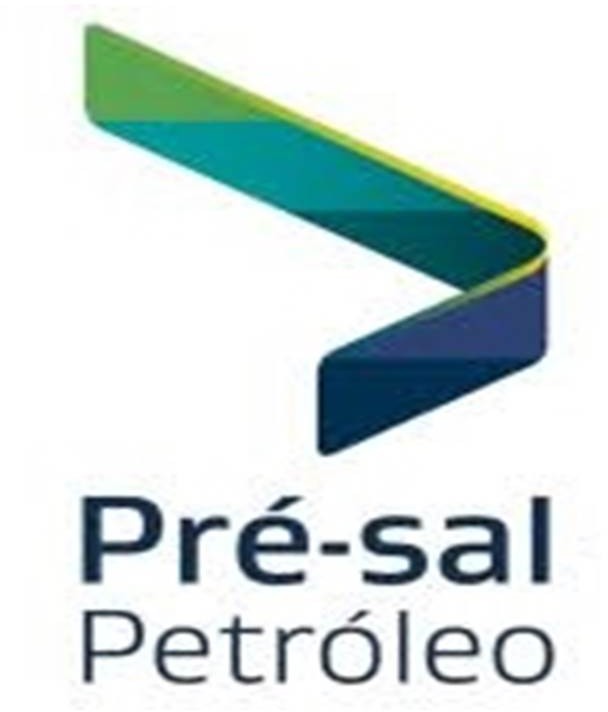 407 RIO DE JANEIRO RJGABINETE DA PRESIDENCIAEmissão:25/05/2023 18:26:2018.738.727/0002-17Comp:05/2023 Cx:0Per: Folha de PagamentoSeção: 2.1.00Chapa - Nome do FuncionárioAdmissão	Demissão	SalárioFunçãoSeção	Status MovimentoSituaçãoInício - Fim Últ. Afast.Proventos FGTS Dep. FGTS 13º Dep.33.678,77 Base INSS - GPS2.694,30 Base INSS 13º - GPS0,00 INSS Segurado33.678,77 Base IRRF0,00 Base IRRF 13º876,95 Base IRRF FériasNum. Depend. IRRF33.678,770,000,000,00FGTS Dep. FGTS 13º Dep.2.694,30 Base INSS 13º - GPS0,00 INSS Segurado0,00 Base IRRF 13º876,95 Base IRRF FériasNum. Depend. IRRF0,000,000,00AV RIO BRANCO 1 SALA: 401 402 403 404 405; : 406 40GABINETE DA PRESIDENCIAEmissão:25/05/2023 18:26:2018.738.727/0002-17 Comp:05/2023Cx:0Per:Folha de PagamentoSeção: 2.1.00CodDescriçãoN.F.RefValorTOTAIS DA SEÇÃOCodDescriçãoN.F.RefValor00025489DIAS TRABALHADOSREEMBOLSO DE ASSIST. MEDICA2	60,001	0,0067.357,54937,7400030004INSS IRRF2	0,002	0,001.753,9016.271,08AV RIO BRANCO 1 SALA: 401 402 403 404 405; : 406407 RIO DE JANEIRO RJDIRETORIA GESTAO DE CONTRATOSEmissão:25/05/2023 18:26:2018.738.727/0002-17Comp:05/2023 Cx:0Per: Folha de PagamentoSeção: 2.1.01Chapa - Nome do FuncionárioAdmissão	Demissão	SalárioFunçãoSeção	Status MovimentoSituaçãoInício - Fim Últ. Afast.Proventos FGTS Dep. FGTS 13º Dep.35.924,02 Base INSS - GPS2.873,92 Base INSS 13º - GPS0,00 INSS Segurado35.924,02 Base IRRF0,00 Base IRRF 13º876,95 Base IRRF FériasNum. Depend. IRRF35.924,020,000,002,00Base IRRF PLR Anual ProventosFGTS Dep. FGTS 13º Dep.0,00 Descontos 40.861,70 Base INSS - GPS3.193,25 Base INSS 13º - GPS0,00 INSS Segurado21.934,72 Líquido39.915,58 Base IRRF0,00 Base IRRF 13º876,95 Base IRRF FériasNum. Depend. IRRF18.926,9823.949,350,0015.966,233,00AV RIO BRANCO 1 SALA: 401 402 403 404 405; : 406 40DIRETORIA GESTAO DE CONTRATOSEmissão:25/05/2023 18:26:2018.738.727/0002-17 Comp:05/2023Cx:0Per:Folha de PagamentoSeção: 2.1.01CodDescriçãoN.F.RefValorTOTAIS DA SEÇÃOCodDescriçãoN.F.RefValorAV RIO BRANCO 1 SALA: 401 402 403 404 405; : 406407 RIO DE JANEIRO RJGERENCIA DE RH E SUPORTE CORPORATIVOEmissão:25/05/2023 18:26:2018.738.727/0002-17Comp:05/2023 Cx:0Per: Folha de PagamentoSeção: 2.1.04Chapa - Nome do FuncionárioAdmissão	Demissão	SalárioFunçãoSeção	Status MovimentoSituaçãoInício - Fim Últ. Afast.Proventos FGTS Dep. FGTS 13º Dep.22.452,51 Base INSS - GPS1.796,20 Base INSS 13º - GPS0,00 INSS Segurado22.452,51 Base IRRF0,00 Base IRRF 13º876,95 Base IRRF FériasNum. Depend. IRRF20.093,490,000,000,00FGTS Dep. FGTS 13º Dep.2.335,06 Base INSS 13º - GPS0,00 INSS Segurado0,00 Base IRRF 13º876,95 Base IRRF FériasNum. Depend. IRRF0,000,000,00Base IRRF PLR Anual ProventosFGTS Dep. FGTS 13º Dep.0,00 Descontos 23.398,63 Base INSS - GPS1.796,20 Base INSS 13º - GPS0,00 INSS Segurado5.925,26 Líquido22.452,51 Base IRRF0,00 Base IRRF 13º876,95 Base IRRF FériasNum. Depend. IRRF17.473,3722.452,510,000,000,00AV RIO BRANCO 1 SALA: 401 402 403 404 405; : 406 40GERENCIA DE RH E SUPORTE CORPORATIVOEmissão:25/05/2023 18:26:2018.738.727/0002-17 Comp:05/2023Cx:0Per:Folha de PagamentoSeção: 2.1.04CodDescriçãoN.F.RefValorTOTAIS DA SEÇÃOCodDescriçãoN.F.RefValor000254890232DIAS TRABALHADOSREEMBOLSO DE ASSIST. MEDICA CONT. PREVIDENCIA PRIVADA3	90,002	0,001	0,0074.093,281.892,242.359,02 B00030004INSS IRRF3	0,003	0,002.630,8516.348,54AV RIO BRANCO 1 SALA: 401 402 403 404 405; : 406407 RIO DE JANEIRO RJGERENCIA CONTROLE CONTABIL E FINANCASEmissão:25/05/2023 18:26:2018.738.727/0002-17Comp:05/2023 Cx:0Per: Folha de PagamentoSeção: 2.1.05Chapa - Nome do FuncionárioAdmissão	Demissão	SalárioFunçãoSeção	Status MovimentoSituaçãoInício - Fim Últ. Afast.Proventos FGTS Dep. FGTS 13º Dep.30.134,38 Base INSS - GPS2.335,06 Base INSS 13º - GPS0,00 INSS Segurado29.188,26 Base IRRF0,00 Base IRRF 13º876,95 Base IRRF FériasNum. Depend. IRRF29.188,260,000,003,00FGTS Dep. FGTS 13º Dep.1.796,20 Base INSS 13º - GPS0,00 INSS Segurado0,00 Base IRRF 13º876,95 Base IRRF FériasNum. Depend. IRRF0,000,000,00Base IRRF PLR Anual ProventosFGTS Dep. FGTS 13º Dep.0,00 Descontos 26.133,77 Base INSS - GPS1.995,78 Base INSS 13º - GPS0,00 INSS Segurado13.634,02 Líquido24.947,23 Base IRRF0,00 Base IRRF 13º876,95 Base IRRF FériasNum. Depend. IRRF12.499,7514.968,340,009.978,890,00AV RIO BRANCO 1 SALA: 401 402 403 404 405; : 406 40GERENCIA CONTROLE CONTABIL E FINANCASEmissão:25/05/2023 18:26:2018.738.727/0002-17 Comp:05/2023Cx:0Per:Folha de PagamentoSeção: 2.1.05CodDescriçãoN.F.RefValorTOTAIS DA SEÇÃOCodDescriçãoN.F.RefValorAV RIO BRANCO 1 SALA: 401 402 403 404 405; : 406407 RIO DE JANEIRO RJCONSULTORIA JURIDICAEmissão:25/05/2023 18:26:2018.738.727/0002-17Comp:05/2023 Cx:0Per: Folha de PagamentoSeção: 2.1.07Chapa - Nome do FuncionárioAdmissão	Demissão	SalárioFunçãoSeção	Status MovimentoSituaçãoInício - Fim Últ. Afast.Proventos FGTS Dep. FGTS 13º Dep.34.624,89 Base INSS - GPS2.694,30 Base INSS 13º - GPS0,00 INSS Segurado33.678,77 Base IRRF0,00 Base IRRF 13º876,95 Base IRRF FériasNum. Depend. IRRF33.678,770,000,001,00AV RIO BRANCO 1 SALA: 401 402 403 404 405; : 406 40CONSULTORIA JURIDICAEmissão:25/05/2023 18:26:2018.738.727/0002-17 Comp:05/2023Cx:0Per:Folha de PagamentoSeção: 2.1.07CodDescriçãoN.F.RefValorTOTAIS DA SEÇÃOCodDescriçãoN.F.RefValor00025489DIAS TRABALHADOSREEMBOLSO DE ASSIST. MEDICA1	30,001	0,0033.678,77946,1200030004INSS IRRF1	0,001	0,00876,958.083,40AV RIO BRANCO 1 SALA: 401 402 403 404 405; : 406407 RIO DE JANEIRO RJGERENCIA DE TECNOLOGIA DA INFORMACAOEmissão:25/05/2023 18:26:2018.738.727/0002-17Comp:05/2023 Cx:0Per: Folha de PagamentoSeção: 2.1.09Chapa - Nome do FuncionárioAdmissão	Demissão	SalárioFunçãoSeção	Status MovimentoSituaçãoInício - Fim Últ. Afast.Proventos FGTS Dep. FGTS 13º Dep.22.452,51 Base INSS - GPS1.796,20 Base INSS 13º - GPS0,00 INSS Segurado22.452,51 Base IRRF0,00 Base IRRF 13º876,95 Base IRRF FériasNum. Depend. IRRF22.452,510,000,000,00FGTS Dep. FGTS 13º Dep.2.335,06 Base INSS 13º - GPS0,00 INSS Segurado0,00 Base IRRF 13º876,95 Base IRRF FériasNum. Depend. IRRF0,000,001,00AV RIO BRANCO 1 SALA: 401 402 403 404 405; : 406 40GERENCIA DE TECNOLOGIA DA INFORMACAOEmissão:25/05/2023 18:26:2018.738.727/0002-17 Comp:05/2023Cx:0Per:Folha de PagamentoSeção: 2.1.09CodDescriçãoN.F.RefValorTOTAIS DA SEÇÃOCodDescriçãoN.F.RefValor00025489DIAS TRABALHADOSREEMBOLSO DE ASSIST. MEDICA2	60,001	0,0051.640,77946,1200030004INSS IRRF2	0,002	0,001.753,9011.896,82AV RIO BRANCO 1 SALA: 401 402 403 404 405; : 406407 RIO DE JANEIRO RJSUPERINTENDENCIA DE DESENVOLVIMENTO E PRODUCAOEmissão:25/05/2023 18:26:2018.738.727/0002-17Comp:05/2023 Cx:0Per: Folha de PagamentoSeção: 2.1.10Chapa - Nome do FuncionárioAdmissão	Demissão	SalárioFunçãoSeção	Status MovimentoSituaçãoInício - Fim Últ. Afast.02-0073	CARLOS TERENCIO PIRES BOMFIMSILVA	COORDENADOR	Ativo02/01/202035.924,02SUPERINTENDENCIA DE DESENVOLVIMENTO E PRODUCAO0002DIAS TRABALHADOS30,0035.924,0200030004INSS IRRF14,0027,50876,958.752,98Base IRRF PLR Anual ProventosFGTS Dep. FGTS 13º Dep.0,00 Descontos 35.924,02 Base INSS - GPS2.873,92 Base INSS 13º - GPS0,00 INSS Segurado9.629,93 Líquido35.924,02 Base IRRF0,00 Base IRRF 13º876,95 Base IRRF FériasNum. Depend. IRRF26.294,0935.924,020,000,000,0002-0075	EDUARDO PONCE DA MOTTA	COORDENADOR	Ativo02/01/202035.924,02SUPERINTENDENCIA DE DESENVOLVIMENTO E PRODUCAOFGTS Dep. FGTS 13º Dep.2.873,92 Base INSS 13º - GPS0,00 INSS Segurado0,00 Base IRRF 13º876,95 Base IRRF FériasNum. Depend. IRRF0,000,000,0002-0031	FRANCISCO EUGENIO MAGARINOS TORRES	COORDENADOR	Ativo16/01/201735.924,02SUPERINTENDENCIA DE DESENVOLVIMENTO E PRODUCAOBase IRRF PLR Anual ProventosFGTS Dep. FGTS 13º Dep.0,00 Descontos 36.541,52 Base INSS - GPS2.873,92 Base INSS 13º - GPS0,00 INSS Segurado9.629,93 Líquido35.924,02 Base IRRF0,00 Base IRRF 13º876,95 Base IRRF FériasNum. Depend. IRRF26.911,5935.924,020,000,000,0002-0109	LUCIANO SEPULVEDA NOVAES	COORDENADOR	Ativo12/07/202235.924,02SUPERINTENDENCIA DE DESENVOLVIMENTO E PRODUCAOBase IRRF PLR Anual ProventosFGTS Dep. FGTS 13º Dep.0,00 Descontos 36.870,14 Base INSS - GPS2.873,92 Base INSS 13º - GPS0,00 INSS Segurado9.473,52 Líquido35.924,02 Base IRRF0,00 Base IRRF 13º876,95 Base IRRF FériasNum. Depend. IRRF27.396,6235.924,020,000,003,0002-0101	MARCELO JOSE LEITE RESTUM	SUPERINTENDENTE DE DESENV. E PRODUÇÃO	Ativo04/04/202244.905,02SUPERINTENDENCIA DE DESENVOLVIMENTO E PRODUCAO0002DIAS TRABALHADOS30,0044.905,0200030004INSS IRRF14,0027,50876,9511.170,62Base IRRF PLR Anual ProventosFGTS Dep. FGTS 13º Dep.0,00 Descontos 44.905,02 Base INSS - GPS3.592,40 Base INSS 13º - GPS0,00 INSS Segurado12.047,57 Líquido44.905,02 Base IRRF0,00 Base IRRF 13º876,95 Base IRRF FériasNum. Depend. IRRF32.857,4544.905,020,000,001,0002-0035	MAURICIO PESTANA REBELO	COORDENADOR	Ativo08/09/201735.924,02SUPERINTENDENCIA DE DESENVOLVIMENTO E PRODUCAOFGTS Dep. FGTS 13º Dep.2.873,92 Base INSS 13º - GPS0,00 INSS Segurado0,00 Base IRRF 13º876,95 Base IRRF FériasNum. Depend. IRRF0,000,001,0002-0104	PAULO ROBERTO VIANA	COORDENADOR	Ativo03/05/202235.924,02SUPERINTENDENCIA DE DESENVOLVIMENTO E PRODUCAOBase IRRF PLR Anual ProventosFGTS Dep. FGTS 13º Dep.0,00 Descontos 43.022,17 Base INSS - GPS3.416,77 Base INSS 13º - GPS0,00 INSS Segurado30.605,42 Líquido42.709,67 Base IRRF0,00 Base IRRF 13º876,95 Base IRRF FériasNum. Depend. IRRF12.416,7515.567,080,0027.142,594,0002-0069	RONALDO GONCALVES IZETTI	COORDENADOR	Ativo01/11/201935.924,02SUPERINTENDENCIA DE DESENVOLVIMENTO E PRODUCAOBase IRRF PLR Anual ProventosFGTS Dep. FGTS 13º Dep.0,00 Descontos 36.423,22 Base INSS - GPS2.873,92 Base INSS 13º - GPS0,00 INSS Segurado9.629,93 Líquido35.924,02 Base IRRF0,00 Base IRRF 13º876,95 Base IRRF FériasNum. Depend. IRRF26.793,2935.924,020,000,000,00AV RIO BRANCO 1 SALA: 401 402 403 404 405; : 406407 RIO DE JANEIRO RJSUPERINTENDENCIA DE DESENVOLVIMENTO E PRODUCAOEmissão:25/05/2023 18:26:20Proventos FGTS Dep. FGTS 13º Dep.36.870,14 Base INSS - GPS2.873,92 Base INSS 13º - GPS0,00 INSS Segurado35.924,02 Base IRRF0,00 Base IRRF 13º876,95 Base IRRF FériasNum. Depend. IRRF35.924,020,000,001,00FGTS Dep. FGTS 13º Dep.2.873,92 Base INSS 13º - GPS0,00 INSS Segurado0,00 Base IRRF 13º876,95 Base IRRF FériasNum. Depend. IRRF0,000,002,00AV RIO BRANCO 1 SALA: 401 402 403 404 405; : 406 40SUPERINTENDENCIA DE DESENVOLVIMENTO E PRODUCAOEmissão:25/05/2023 18:26:2018.738.727/0002-17 Comp:05/2023Cx:0Per:Folha de PagamentoSeção: 2.1.10CodDescriçãoN.F.RefValorTOTAIS DA SEÇÃOCodDescriçãoN.F.RefValorAV RIO BRANCO 1 SALA: 401 402 403 404 405; : 406407 RIO DE JANEIRO RJSUPERINTENDENCIA DE EXPLORACAOEmissão:25/05/2023 18:26:2018.738.727/0002-17Comp:05/2023 Cx:0Per: Folha de PagamentoSeção: 2.1.11Chapa - Nome do FuncionárioAdmissão	Demissão	SalárioFunçãoSeção	Status MovimentoSituaçãoInício - Fim Últ. Afast.02-0072	CARLOS EDUARDO NASCIMENTO CARDOSO	COORDENADOR	Ativo02/01/202035.924,02SUPERINTENDENCIA DE EXPLORACAOBase IRRF PLR Anual ProventosFGTS Dep. FGTS 13º Dep.0,00 Descontos 36.870,14 Base INSS - GPS2.873,92 Base INSS 13º - GPS0,00 INSS Segurado9.577,79 Líquido35.924,02 Base IRRF0,00 Base IRRF 13º876,95 Base IRRF FériasNum. Depend. IRRF27.292,3535.924,020,000,001,0002-0057	CECILIA MARIA MAZZA DIEZ	COORDENADOR	Ativo01/11/201935.924,02SUPERINTENDENCIA DE EXPLORACAOBase IRRF PLR Anual ProventosFGTS Dep. FGTS 13º Dep.0,00 Descontos 40.861,70 Base INSS - GPS3.193,25 Base INSS 13º - GPS0,00 INSS Segurado22.091,14 Líquido39.915,58 Base IRRF0,00 Base IRRF 13º876,95 Base IRRF FériasNum. Depend. IRRF18.770,5623.949,350,0015.966,230,0002-0096	JAIR RODRIGUES DE SALLES SOARES FILHO	COORDENADOR	Ativo16/11/202135.924,02SUPERINTENDENCIA DE EXPLORACAO0002DIAS TRABALHADOS30,0035.924,0200030004INSS IRRF14,0027,50876,958.752,98Base IRRF PLR Anual ProventosFGTS Dep. FGTS 13º Dep.0,00 Descontos 35.924,02 Base INSS - GPS2.873,92 Base INSS 13º - GPS0,00 INSS Segurado9.629,93 Líquido35.924,02 Base IRRF0,00 Base IRRF 13º876,95 Base IRRF FériasNum. Depend. IRRF26.294,0935.924,020,000,000,0002-0090	RUDY FELIX FERREIRA	SUPERINTENDENTE DE EXPLORAÇÃO	Ativo01/06/202044.905,02SUPERINTENDENCIA DE EXPLORACAOBase IRRF PLR Anual ProventosFGTS Dep. FGTS 13º Dep.0,00 Descontos 47.898,69 Base INSS - GPS3.831,90 Base INSS 13º - GPS0,00 INSS Segurado21.425,27 Líquido47.898,69 Base IRRF0,00 Base IRRF 13º876,95 Base IRRF FériasNum. Depend. IRRF26.473,4235.924,020,0011.974,671,0002-0113	THIAGO DE CARVALHO NASCIMENTO	COORDENADOR	Ativo03/10/202235.924,02SUPERINTENDENCIA DE EXPLORACAOBase IRRF PLR Anual ProventosFGTS Dep. FGTS 13º Dep.0,00 Descontos 36.870,14 Base INSS - GPS2.873,92 Base INSS 13º - GPS0,00 INSS Segurado9.577,79 Líquido35.924,02 Base IRRF0,00 Base IRRF 13º876,95 Base IRRF FériasNum. Depend. IRRF27.292,3535.924,020,000,001,00AV RIO BRANCO 1 SALA: 401 402 403 404 405; : 406 40SUPERINTENDENCIA DE EXPLORACAOEmissão:25/05/2023 18:26:2018.738.727/0002-17 Comp:05/2023Cx:0Per:Folha de PagamentoSeção: 2.1.11CodDescriçãoN.F.RefValorTOTAIS DA SEÇÃOCodDescriçãoN.F.RefValorAV RIO BRANCO 1 SALA: 401 402 403 404 405; : 406407 RIO DE JANEIRO RJSUPER. DE COMERCIALIZACAO DE PETROLEO E GÁS NATURALEmissão:25/05/2023 18:26:20Base IRRF PLR Anual ProventosFGTS Dep. FGTS 13º Dep.0,00 Descontos 80.330,10 Base INSS - GPS3.991,56 Base INSS 13º - GPS1.796,20 INSS Segurado58.164,84 Líquido49.894,47 Base IRRF0,00 Base IRRF 13º876,95 Base IRRF FériasNum. Depend. IRRF22.165,2629.936,680,0027.940,910,00Base IRRF PLR Anual ProventosFGTS Dep. FGTS 13º Dep.0,00 Descontos 36.870,14 Base INSS - GPS2.873,92 Base INSS 13º - GPS0,00 INSS Segurado9.629,93 Líquido35.924,02 Base IRRF0,00 Base IRRF 13º876,95 Base IRRF FériasNum. Depend. IRRF27.240,2135.924,020,000,000,00Base IRRF PLR Anual ProventosFGTS Dep. FGTS 13º Dep.0,00 Descontos 23.398,63 Base INSS - GPS1.796,20 Base INSS 13º - GPS0,00 INSS Segurado5.925,26 Líquido22.452,51 Base IRRF0,00 Base IRRF 13º876,95 Base IRRF FériasNum. Depend. IRRF17.473,3722.452,510,000,000,00FGTS Dep. FGTS 13º Dep.2.873,92 Base INSS 13º - GPS0,00 INSS Segurado0,00 Base IRRF 13º876,95 Base IRRF FériasNum. Depend. IRRF0,000,001,00AV RIO BRANCO 1 SALA: 401 402 403 404 405; : 406 40SUPER. DE COMERCIALIZACAO DE PETROLEO E GÁS NATURALEmissão:25/05/2023 18:26:2018.738.727/0002-17 Comp:05/2023Cx:0Per:Folha de PagamentoSeção: 2.1.13CodDescriçãoN.F.RefValorTOTAIS DA SEÇÃOCodDescriçãoN.F.RefValorAV RIO BRANCO 1 SALA: 401 402 403 404 405; : 406407 RIO DE JANEIRO RJSUPERINTENDENCIA DE RESERVATORIOSEmissão:25/05/2023 18:26:2018.738.727/0002-17Comp:05/2023 Cx:0Per: Folha de PagamentoSeção: 2.1.14Chapa - Nome do FuncionárioAdmissão	Demissão	SalárioFunçãoSeção	Status MovimentoSituaçãoInício - Fim Últ. Afast.02-0060	ARTHUR FURTADO SANTOS	COORDENADOR	Demitido01/11/201902/05/2023	35.924,02SUPERINTENDENCIA DE RESERVATORIOS	AM02-0120	DAYSE DALTRO DE CASTRO	COORDENADOR	Ativo03/04/202335.924,02SUPERINTENDENCIA DE RESERVATORIOSBase IRRF PLR Anual ProventosFGTS Dep. FGTS 13º Dep.0,00 Descontos 36.870,14 Base INSS - GPS2.873,92 Base INSS 13º - GPS0,00 INSS Segurado9.629,93 Líquido35.924,02 Base IRRF0,00 Base IRRF 13º876,95 Base IRRF FériasNum. Depend. IRRF27.240,2135.924,020,000,000,0002-0076	GREGORIO TETSUJI KAWAKAMI	COORDENADOR	Demitido02/01/202031/05/2023	35.924,02SUPERINTENDENCIA DE RESERVATORIOS02-0067	HUAILA FONSECA AYRES	COORDENADOR	Ativo01/11/201935.924,02SUPERINTENDENCIA DE RESERVATORIOSBase IRRF PLR Anual ProventosFGTS Dep. FGTS 13º Dep.0,00 Descontos 36.870,14 Base INSS - GPS2.873,92 Base INSS 13º - GPS0,00 INSS Segurado9.629,93 Líquido35.924,02 Base IRRF0,00 Base IRRF 13º876,95 Base IRRF FériasNum. Depend. IRRF27.240,2135.924,020,000,000,0002-0058	ISABELLA LOPES ANTUNES RIOS	COORDENADOR	Ativo01/11/201935.924,02SUPERINTENDENCIA DE RESERVATORIOSBase IRRF PLR Anual ProventosFGTS Dep. FGTS 13º Dep.0,00 Descontos 36.870,14 Base INSS - GPS2.873,92 Base INSS 13º - GPS0,00 INSS Segurado9.577,79 Líquido35.924,02 Base IRRF0,00 Base IRRF 13º876,95 Base IRRF FériasNum. Depend. IRRF27.292,3535.924,020,000,001,0002-0121	JORGE OSCAR DE SANT ANNA PIZARRO	COORDENADOR	Ativo03/04/202335.924,02SUPERINTENDENCIA DE RESERVATORIOSBase IRRF PLR Anual ProventosFGTS Dep. FGTS 13º Dep.0,00 Descontos 36.870,14 Base INSS - GPS2.873,92 Base INSS 13º - GPS0,00 INSS Segurado9.577,79 Líquido35.924,02 Base IRRF0,00 Base IRRF 13º876,95 Base IRRF FériasNum. Depend. IRRF27.292,3535.924,020,000,001,00Base IRRF PLR Anual ProventosFGTS Dep. FGTS 13º Dep.0,00 Descontos 35.924,02 Base INSS - GPS2.873,92 Base INSS 13º - GPS0,00 INSS Segurado9.577,79 Líquido35.924,02 Base IRRF0,00 Base IRRF 13º876,95 Base IRRF FériasNum. Depend. IRRF26.346,2335.924,020,000,001,00AV RIO BRANCO 1 SALA: 401 402 403 404 405; : 406407 RIO DE JANEIRO RJSUPERINTENDENCIA DE RESERVATORIOSEmissão:25/05/2023 18:26:2018.738.727/0002-17Comp:05/2023 Cx:0Per: Folha de PagamentoSeção: 2.1.14Chapa - Nome do FuncionárioAdmissão	Demissão	SalárioFunçãoSeção	Status MovimentoSituaçãoInício - Fim Últ. Afast.02-0079	MARCELO DA SILVA MENDES	COORDENADOR	Ativo06/01/202035.924,02SUPERINTENDENCIA DE RESERVATORIOSBase IRRF PLR Anual ProventosFGTS Dep. FGTS 13º Dep.0,00 Descontos 36.282,23 Base INSS - GPS2.873,92 Base INSS 13º - GPS0,00 INSS Segurado9.577,79 Líquido35.924,02 Base IRRF0,00 Base IRRF 13º876,95 Base IRRF FériasNum. Depend. IRRF26.704,4435.924,020,000,001,0002-0062	MARIA ELIEGE FIGUEIREDO DA GLORIA	COORDENADOR	Ativo01/11/201935.924,02SUPERINTENDENCIA DE RESERVATORIOSBase IRRF PLR Anual ProventosFGTS Dep. FGTS 13º Dep.0,00 Descontos 36.545,69 Base INSS - GPS2.873,92 Base INSS 13º - GPS0,00 INSS Segurado9.577,79 Líquido35.924,02 Base IRRF0,00 Base IRRF 13º876,95 Base IRRF FériasNum. Depend. IRRF26.967,9035.924,020,000,001,00Base IRRF PLR Anual ProventosFGTS Dep. FGTS 13º Dep.0,00 Descontos 35.924,02 Base INSS - GPS2.873,92 Base INSS 13º - GPS0,00 INSS Segurado9.525,65 Líquido35.924,02 Base IRRF0,00 Base IRRF 13º876,95 Base IRRF FériasNum. Depend. IRRF26.398,3735.924,020,000,002,0002-0088	PEDRO ALEXANDRE QUINTEIRO GONCALVES DA SILVA	COORDENADOR	Ativo23/03/202035.924,02SUPERINTENDENCIA DE RESERVATORIOSBase IRRF PLR Anual ProventosFGTS Dep. FGTS 13º Dep.0,00 Descontos 36.870,14 Base INSS - GPS2.873,92 Base INSS 13º - GPS0,00 INSS Segurado9.473,52 Líquido35.924,02 Base IRRF0,00 Base IRRF 13º876,95 Base IRRF FériasNum. Depend. IRRF27.396,6235.924,020,000,003,0002-0115	RENATO CESAR SALGADO DA FONSECA	COORDENADOR	Ativo13/02/202335.924,02SUPERINTENDENCIA DE RESERVATORIOS0002DIAS TRABALHADOS30,0035.924,0200030004INSS IRRF14,0027,50876,958.700,84Base IRRF PLR Anual ProventosFGTS Dep. FGTS 13º Dep.0,00 Descontos 35.924,02 Base INSS - GPS2.873,92 Base INSS 13º - GPS0,00 INSS Segurado9.577,79 Líquido35.924,02 Base IRRF0,00 Base IRRF 13º876,95 Base IRRF FériasNum. Depend. IRRF26.346,2335.924,020,000,001,0002-0008	ROGERIO FERREIRA DE PAIVA	SUPERINTENDENTE DE RESERVATORIOS	Ativo06/03/201444.905,02SUPERINTENDENCIA DE RESERVATORIOSFGTS Dep. FGTS 13º Dep.3.592,40 Base INSS 13º - GPS0,00 INSS Segurado0,00 Base IRRF 13º876,95 Base IRRF FériasNum. Depend. IRRF0,000,000,00Base IRRF PLR Anual ProventosFGTS Dep. FGTS 13º Dep.0,00 Descontos 36.870,14 Base INSS - GPS2.873,92 Base INSS 13º - GPS0,00 INSS Segurado9.629,93 Líquido35.924,02 Base IRRF0,00 Base IRRF 13º876,95 Base IRRF FériasNum. Depend. IRRF27.240,2135.924,020,000,000,00AV RIO BRANCO 1 SALA: 401 402 403 404 405; : 406 40SUPERINTENDENCIA DE RESERVATORIOSEmissão:25/05/2023 18:26:2018.738.727/0002-17 Comp:05/2023Cx:0Per:Folha de PagamentoSeção: 2.1.14CodDescriçãoN.F.RefValorTOTAIS DA SEÇÃOCodDescriçãoN.F.RefValorAV RIO BRANCO 1 SALA: 401 402 403 404 405; : 406407 RIO DE JANEIRO RJPLANEJAMENTO ESTRATEGICO - PPEEmissão:25/05/2023 18:26:2018.738.727/0002-17Comp:05/2023 Cx:0Per: Folha de PagamentoSeção: 2.1.16Chapa - Nome do FuncionárioAdmissão	Demissão	SalárioFunçãoSeção	Status MovimentoSituaçãoInício - Fim Últ. Afast.Proventos FGTS Dep. FGTS 13º Dep.22.452,51 Base INSS - GPS1.796,20 Base INSS 13º - GPS0,00 INSS Segurado22.452,51 Base IRRF0,00 Base IRRF 13º876,95 Base IRRF FériasNum. Depend. IRRF22.452,510,000,000,00FGTS Dep. FGTS 13º Dep.3.143,35 Base INSS 13º - GPS0,00 INSS Segurado0,00 Base IRRF 13º876,95 Base IRRF FériasNum. Depend. IRRF0,000,001,00Base IRRF PLR Anual ProventosFGTS Dep. FGTS 13º Dep.0,00 Descontos 22.452,51 Base INSS - GPS1.796,20 Base INSS 13º - GPS0,00 INSS Segurado5.925,26 Líquido22.452,51 Base IRRF0,00 Base IRRF 13º876,95 Base IRRF FériasNum. Depend. IRRF16.527,2522.452,510,000,000,00AV RIO BRANCO 1 SALA: 401 402 403 404 405; : 406 40PLANEJAMENTO ESTRATEGICO - PPEEmissão:25/05/2023 18:26:2018.738.727/0002-17 Comp:05/2023Cx:0Per:Folha de PagamentoSeção: 2.1.16CodDescriçãoN.F.RefValorTOTAIS DA SEÇÃOCodDescriçãoN.F.RefValor00025489DIAS TRABALHADOSREEMBOLSO DE ASSIST. MEDICA3	90,001	0,0084.196,91946,1200030004INSS IRRF3	0,003	0,002.630,8519.723,63AV RIO BRANCO 1 SALA: 401 402 403 404 405; : 406407 RIO DE JANEIRO RJGERÊNCIA EXECUTIVA DE CONTRATOSEmissão:25/05/2023 18:26:2018.738.727/0002-17Comp:05/2023 Cx:0Per: Folha de PagamentoSeção: 2.1.17Chapa - Nome do FuncionárioAdmissão	Demissão	SalárioFunçãoSeção	Status MovimentoSituaçãoInício - Fim Últ. Afast.02-0065	ARMANDO GONCALVES DE ALMEIDA	GERENTE EXECUTIVO DE CONTRATOS	Ativo01/11/201944.905,02GERÊNCIA EXECUTIVA DE CONTRATOS0002DIAS TRABALHADOS30,0044.905,0200030004INSS IRRF14,0027,50876,9511.222,75Base IRRF PLR Anual ProventosFGTS Dep. FGTS 13º Dep.0,00 Descontos 44.905,02 Base INSS - GPS3.592,40 Base INSS 13º - GPS0,00 INSS Segurado12.099,70 Líquido44.905,02 Base IRRF0,00 Base IRRF 13º876,95 Base IRRF FériasNum. Depend. IRRF32.805,3244.905,020,000,000,0002-0064	CID GUILHERME PECANHA VALERIO	GERENTE EXECUTIVO DE CONTRATOS	Ativo01/11/201944.905,02GERÊNCIA EXECUTIVA DE CONTRATOSFGTS Dep. FGTS 13º Dep.3.592,40 Base INSS 13º - GPS0,00 INSS Segurado0,00 Base IRRF 13º876,95 Base IRRF FériasNum. Depend. IRRF0,000,000,0002-0066	FLAVIO SANTOS TOJAL DE ARAUJO	GERENTE EXECUTIVO DE CONTRATOS	Ativo01/11/201944.905,02GERÊNCIA EXECUTIVA DE CONTRATOS0002DIAS TRABALHADOS30,0044.905,0200030004INSS IRRF14,0027,50876,9511.222,75Base IRRF PLR Anual ProventosFGTS Dep. FGTS 13º Dep.0,00 Descontos 44.905,02 Base INSS - GPS3.592,40 Base INSS 13º - GPS0,00 INSS Segurado12.099,70 Líquido44.905,02 Base IRRF0,00 Base IRRF 13º876,95 Base IRRF FériasNum. Depend. IRRF32.805,3244.905,020,000,000,0002-0034	JASON THOMAS GUERREIRO CARNEIRO	GERENTE EXECUTIVO DE CONTRATOS	Ativo01/09/201744.905,02GERÊNCIA EXECUTIVA DE CONTRATOSBase IRRF PLR Anual ProventosFGTS Dep. FGTS 13º Dep.0,00 Descontos 39.863,80 Base INSS - GPS3.752,06 Base INSS 13º - GPS0,00 INSS Segurado10.296,77 Líquido46.900,79 Base IRRF0,00 Base IRRF 13º876,95 Base IRRF FériasNum. Depend. IRRF29.567,0338.917,680,000,003,0002-0015	JULIO EUSTAQUIO GONTIJO	GERENTE EXECUTIVO DE CONTRATOS	Ativo25/04/201444.905,02GERÊNCIA EXECUTIVA DE CONTRATOSBase IRRF PLR Anual ProventosFGTS Dep. FGTS 13º Dep.0,00 Descontos 50.393,41 Base INSS - GPS4.031,47 Base INSS 13º - GPS0,00 INSS Segurado29.240,02 Líquido50.393,41 Base IRRF0,00 Base IRRF 13º876,95 Base IRRF FériasNum. Depend. IRRF21.153,3928.439,850,0021.953,561,0002-0030	RICARDO DE OLIVEIRA LOUREIRO	GERENTE EXECUTIVO DE CONTRATOS	Ativo09/01/201744.905,02GERÊNCIA EXECUTIVA DE CONTRATOSProventos FGTS Dep. FGTS 13º Dep.44.905,02 Base INSS - GPS3.592,40 Base INSS 13º - GPS0,00 INSS Segurado44.905,02 Base IRRF0,00 Base IRRF 13º876,95 Base IRRF FériasNum. Depend. IRRF44.905,020,000,001,0002-0118	WALTER PETRONE LEMOS	GERENTE EXECUTIVO DE CONTRATOS	Demitido09/03/202315/05/2023	44.905,02GERÊNCIA EXECUTIVA DE CONTRATOS	AMAV RIO BRANCO 1 SALA: 401 402 403 404 405; : 406 40GERÊNCIA EXECUTIVA DE CONTRATOSEmissão:25/05/2023 18:26:2018.738.727/0002-17 Comp:05/2023Cx:0Per:Folha de PagamentoSeção: 2.1.17CodDescriçãoN.F.RefValorTOTAIS DA SEÇÃOCodDescriçãoN.F.RefValorAV RIO BRANCO 1 SALA: 401 402 403 404 405; : 406407 RIO DE JANEIRO RJPRESIDENCIAEmissão:25/05/2023 18:26:2018.738.727/0002-17Comp:05/2023 Cx:0Per: Folha de PagamentoSeção: 2.2.06Chapa - Nome do FuncionárioAdmissão	Demissão	SalárioFunçãoSeção	Status MovimentoSituaçãoInício - Fim Últ. Afast.Proventos FGTS Dep. FGTS 13º Dep.23.249,90 Base INSS - GPS1.796,20 Base INSS 13º - GPS0,00 INSS Segurado22.452,51 Base IRRF0,00 Base IRRF 13º876,95 Base IRRF FériasNum. Depend. IRRF22.452,510,000,000,00AV RIO BRANCO 1 SALA: 401 402 403 404 405; : 406 40PRESIDENCIAEmissão:25/05/2023 18:26:2018.738.727/0002-17 Comp:05/2023Cx:0Per:Folha de PagamentoSeção: 2.2.06CodDescriçãoN.F.RefValorTOTAIS DA SEÇÃOCodDescriçãoN.F.RefValor00025489DIAS TRABALHADOSREEMBOLSO DE ASSIST. MEDICA1	30,001	0,0022.452,51797,3900030004INSS IRRF1	0,001	0,00876,955.048,31AV RIO BRANCO 1 SALA: 401 402 403 404 405; : 406407 Rio de Janeiro RJGERENCIA DE LICITACOES E CONTRATOSEmissão:25/05/2023 18:26:2018.738.727/0002-17Comp:05/2023 Cx:0Per: Folha de PagamentoSeção: 2.2.07Chapa - Nome do FuncionárioAdmissão	Demissão	SalárioFunçãoSeção	Status MovimentoSituaçãoInício - Fim Últ. Afast.Proventos FGTS Dep. FGTS 13º Dep.30.134,38 Base INSS - GPS2.335,06 Base INSS 13º - GPS0,00 INSS Segurado29.188,26 Base IRRF0,00 Base IRRF 13º876,95 Base IRRF FériasNum. Depend. IRRF29.188,260,000,000,00FGTS Dep. FGTS 13º Dep.1.796,20 Base INSS 13º - GPS0,00 INSS Segurado0,00 Base IRRF 13º876,95 Base IRRF FériasNum. Depend. IRRF0,000,001,00AV RIO BRANCO 1 SALA: 401 402 403 404 405; : 406 40GERENCIA DE LICITACOES E CONTRATOSEmissão:25/05/2023 18:26:2018.738.727/0002-17 Comp:05/2023Cx:0Per:Folha de PagamentoSeção: 2.2.07CodDescriçãoN.F.RefValorTOTAIS DA SEÇÃOCodDescriçãoN.F.RefValor00025489DIAS TRABALHADOSREEMBOLSO DE ASSIST. MEDICA2	60,001	0,0051.640,77946,1200030004INSS IRRF2	0,002	0,001.753,9011.896,83Q SBS QUADRA 2,12,BLOCO E SALA 206 SLJ PARTE U12 RIOEMPRESA BRASILEIRA DE ADMINISTRACAO DE PETROLEO E GASEmissão:25/05/2023 18:26:2018.738.727/0002-17Comp: 05/2023Cx: 0Per: Folha de PagamentoSeção: ??????CodDescriçãoN.F.RefValorTOTAL GERALCodDescriçãoN.F.	RefValor00020009002400250041004200480076007701050248050305045489549000440078021702180232DIAS TRABALHADOS1ª PARCELA DO 13º SALÁRIO FÉRIAS INDENIZADASFÉRIAS PROPORCIONAIS FÉRIAS NO MÊSFÉRIAS NO PRÓXIMO MÊS 13º SALÁRIO RESCISÃO1/3 DE FÉRIAS NO MÊS1/3 DE FÉRIAS PRÓX. MÊS SALDO DE SALÁRIO RESCISÃO ASSISTENCIA MEDICAADICIONAL 1/3 FERIAS VENCIDAS RESCISA ADICIONAL 1/3 FERIAS PROPORC RESCISAO REEMBOLSO DE ASSIST. MEDICAREEMB. ASSIST. MEDICA (MES ANTERIOR) FÉRIAS PAGAS NO MÊS ANTERIOR1/3 DE FÉRIAS MÊS ANTERIORFÉRIAS PROPORCIONAIS SEM AVISO PRÉVIO BASE FÉRIAS VENCIDAS SEM AVISO PRÉVIO CONT. PREVIDENCIA PRIVADA57	1.632,001	12,001	0,003	0,008	99,001	4,003	0,008	99,001	4,003	20,001	0,001	0,003	0,0036	0,002	0,001	4,001	4,003	13,001	5,001	0,001.874.260,8222.452,515.987,3440.414,52122.141,645.987,3438.169,2740.713,891.995,7830.834,7863,071.995,7813.471,5130.643,89898,625.987,33 B1.995,78 B40.414,52 B5.987,34 B2.359,02 B000300040011003000430049008202747027INSS IRRFINSS DE 13º SALÁRIO IRRF FÉRIASLIQUIDO DE FERIAS IRRF 13º SALÁRIO INSS DE FÉRIASDESC REFEICAO NAO UTILIZADO LIQUIDO DE RESCISAO60	0,0059	0,003	0,008	0,008	0,003	0,008	0,002	0,003	0,0049.041,01454.654,492.630,8538.760,43151.635,957.118,182.894,78756,08116.418,8002-0033ALBERTO FONSECA DOS SANTOSALBERTO FONSECA DOS SANTOSASSESSOR DA PRESIDÊNCIAASSESSOR DA PRESIDÊNCIAASSESSOR DA PRESIDÊNCIAAtivoAtivoAtivo14/02/201733.678,7733.678,77GABINETE DA PRESIDENCIAGABINETE DA PRESIDENCIAGABINETE DA PRESIDENCIA0002  DIAS TRABALHADOS0002  DIAS TRABALHADOS30,0033.678,770003  INSS14,00876,950004  IRRF27,508.135,54Base IRRF PLR AnualBase IRRF PLR Anual0,00 Descontos9.012,49Líquido24.666,2802-0027MARIA LUIZA PAIVA PEREIRA SOARESMARIA LUIZA PAIVA PEREIRA SOARESASSESSOR DA PRESIDÊNCIAASSESSOR DA PRESIDÊNCIAASSESSOR DA PRESIDÊNCIAAtivoAtivoAtivo14/01/201633.678,7733.678,77GABINETE DA PRESIDENCIAGABINETE DA PRESIDENCIAGABINETE DA PRESIDENCIA0002  DIAS TRABALHADOS0002  DIAS TRABALHADOS30,0033.678,770003  INSS14,00876,955489  REEMBOLSO DE ASSIST. MEDICA5489  REEMBOLSO DE ASSIST. MEDICA0,00937,740004  IRRF27,508.135,54Base IRRF PLR AnualBase IRRF PLR Anual0,00 Descontos9.012,49Líquido25.604,02ProventosProventos34.616,51 Base INSS - GPS33.678,77Base IRRF33.678,77Base IRRF PLR Anual0,00DescontosDescontos18.024,98Líquido50.270,30Proventos68.295,28Base INSS - GPSBase INSS - GPS67.357,54Base IRRF67.357,54FGTS Dep.5.388,60Base INSS 13º - GPSBase INSS 13º - GPS0,00Base IRRF 13º0,00FGTS 13º Dep.0,00INSS SeguradoINSS Segurado1.753,90Base IRRF Férias0,00FGTS Dep. (SEFIP)5.388,60INSS EmpresaINSS Empresa13.471,51FGTS 13º Dep. (SEFIP)0,00INSS SAT AjustadoINSS SAT Ajustado2.020,73Base FGTS67.357,54INSS TerceiroINSS Terceiro3.906,74Base FGTS 13º0,00INSS (Emp+SAT_Ajust+Terc)INSS (Emp+SAT_Ajust+Terc)19.398,98Base FGTS (SEFIP)67.357,54Base FGTS 13º (SEFIP)0,00Total de Funcionários22Ativos2Demitidos0Serv. Militar00Af. Previdência0Aviso Prévio0Férias00Af. Ac. Trabalho0Lic. sem Vencto0Outros00Lic. Remunerada0C/ Dem. mês0Licença Paternidade00Transf. no Mês0C/ Resc. Compl.0Apos. Invalidez00Recesso Remunerado de Estágio0Licença Maternidade0Contrato de Trabalho Suspenso00Doença Ocupacional0Licença Mater. Compl. 180 dias0Admissão Próximo Mês0002-0074CLAUDIO MARTINS KUYVENCLAUDIO MARTINS KUYVENCOORDENADORCOORDENADORCOORDENADORAtivoAtivoAtivoAtivo02/01/202035.924,0235.924,02DIRETORIA GESTAO DE CONTRATOSDIRETORIA GESTAO DE CONTRATOSDIRETORIA GESTAO DE CONTRATOS0002  DIAS TRABALHADOS0002  DIAS TRABALHADOS30,0035.924,020003INSS14,00876,950004IRRF27,508.648,70Base IRRF PLR AnualBase IRRF PLR Anual0,00 Descontos9.525,65Líquido26.398,3702-010502-0105VAGNER DA SILVA VASCONCELOSCOORDENADORCOORDENADORCOORDENADORAtivoAtivoAtivo03/05/202203/05/202235.924,02DIRETORIA GESTAO DE CONTRATOSDIRETORIA GESTAO DE CONTRATOSDIRETORIA GESTAO DE CONTRATOS0002DIAS TRABALHADOSDIAS TRABALHADOS20,0023.949,350003INSS14,00584,550041FÉRIAS NO MÊSFÉRIAS NO MÊS10,0011.974,670004IRRF27,505.383,9400761/3 DE FÉRIAS NO MÊS1/3 DE FÉRIAS NO MÊS10,003.991,560030IRRF FÉRIAS27,503.284,535489REEMBOLSO DE ASSIST. MEDICAREEMBOLSO DE ASSIST. MEDICA0,00946,120043LIQUIDO DE FERIAS0,0012.389,300082INSS DE FÉRIAS14,00292,400002DIAS TRABALHADOS250,0050,0059.873,370003INSS20,001.461,500041FÉRIAS NO MÊS110,0010,0011.974,670004IRRF20,0014.032,6400761/3 DE FÉRIAS NO MÊS110,0010,003.991,560030IRRF FÉRIAS10,003.284,535489REEMBOLSO DE ASSIST. MEDICA10,000,00946,120043LIQUIDO DE FERIAS10,0012.389,300082INSS DE FÉRIAS10,00292,40Base IRRF PLR AnualBase IRRF PLR Anual0,00DescontosDescontosDescontos31.460,3731.460,37Líquido45.325,3545.325,3545.325,35ProventosProventos76.785,72Base INSS - GPSBase INSS - GPSBase INSS - GPS75.839,6075.839,60Base IRRF59.873,3759.873,3759.873,37FGTS Dep.FGTS Dep.6.067,17Base INSS 13º - GPSBase INSS 13º - GPSBase INSS 13º - GPS0,000,00Base IRRF 13º0,000,000,00FGTS 13º Dep.FGTS 13º Dep.0,00INSS SeguradoINSS SeguradoINSS Segurado1.753,901.753,90Base IRRF Férias15.966,2315.966,2315.966,23FGTS Dep. (SEFIP)FGTS Dep. (SEFIP)6.067,17INSS EmpresaINSS EmpresaINSS Empresa15.167,9215.167,92FGTS 13º Dep. (SEFIP)FGTS 13º Dep. (SEFIP)0,00INSS SAT AjustadoINSS SAT AjustadoINSS SAT Ajustado2.275,192.275,19Base FGTSBase FGTS75.839,60INSS TerceiroINSS TerceiroINSS Terceiro4.398,704.398,70Base FGTS 13ºBase FGTS 13º0,00INSS (Emp+SAT_Ajust+Terc)INSS (Emp+SAT_Ajust+Terc)INSS (Emp+SAT_Ajust+Terc)21.841,8121.841,81Base FGTS (SEFIP)Base FGTS (SEFIP)75.839,60Base FGTS 13º (SEFIP)Base FGTS 13º (SEFIP)0,00Total de FuncionáriosTotal de Funcionários22AtivosAtivosAtivos2DemitidosDemitidosDemitidos0Serv. MilitarServ. Militar00Af. PrevidênciaAf. PrevidênciaAf. Previdência0Aviso PrévioAviso PrévioAviso Prévio0FériasFérias00Af. Ac. TrabalhoAf. Ac. TrabalhoAf. Ac. Trabalho0Lic. sem VenctoLic. sem VenctoLic. sem Vencto0OutrosOutros00Lic. RemuneradaLic. RemuneradaLic. Remunerada0C/ Dem. mêsC/ Dem. mêsC/ Dem. mês0Licença PaternidadeLicença Paternidade00Transf. no MêsTransf. no MêsTransf. no Mês0C/ Resc. Compl.C/ Resc. Compl.C/ Resc. Compl.0Apos. InvalidezApos. Invalidez00Recesso Remunerado de EstágioRecesso Remunerado de EstágioRecesso Remunerado de Estágio0Licença MaternidadeLicença MaternidadeLicença Maternidade0Contrato de Trabalho SuspensoContrato de Trabalho Suspenso00Doença OcupacionalDoença OcupacionalDoença Ocupacional0Licença Mater. Compl. 180 diasLicença Mater. Compl. 180 diasLicença Mater. Compl. 180 dias0Admissão Próximo MêsAdmissão Próximo Mês0002-0002ANA VIRGINIA NUNES SALGADOANA VIRGINIA NUNES SALGADOASSESSOR ESPECIALASSESSOR ESPECIALASSESSOR ESPECIALAtivoAtivoAtivo10/01/201422.452,5122.452,51GERENCIA DE RH E SUPORTE CORPORATIVOGERENCIA DE RH E SUPORTE CORPORATIVOGERENCIA DE RH E SUPORTE CORPORATIVO0002  DIAS TRABALHADOS0002  DIAS TRABALHADOS30,0022.452,510003  INSS14,00876,950232  CONT. PREVIDENCIA PRIVADA0232  CONT. PREVIDENCIA PRIVADA0,002.359,02  B0004  IRRF27,504.399,58Base IRRF PLR AnualBase IRRF PLR Anual0,00 Descontos5.276,53Líquido17.175,9802-0094IVETE TERRA NUNESIVETE TERRA NUNESGERENTE DE RH E SUPORTE CORPORATIVOGERENTE DE RH E SUPORTE CORPORATIVOGERENTE DE RH E SUPORTE CORPORATIVOAtivoAtivoAtivo03/05/202129.188,26GERENCIA DE RH E SUPORTE CORPORATIVOGERENCIA DE RH E SUPORTE CORPORATIVOGERENCIA DE RH E SUPORTE CORPORATIVO0002  DIAS TRABALHADOS0002  DIAS TRABALHADOS30,0029.188,260003  INSS14,00876,955489  REEMBOLSO DE ASSIST. MEDICA5489  REEMBOLSO DE ASSIST. MEDICA0,00946,120004  IRRF27,506.900,65Base IRRF PLR AnualBase IRRF PLR Anual0,00 Descontos0,00 Descontos7.777,60Líquido22.356,78ProventosProventos30.134,38 Base INSS - GPS30.134,38 Base INSS - GPS29.188,26Base IRRF29.188,2602-0083SEBASTIAO REZENDEASSESSOR ESPECIALASSESSOR ESPECIALASSESSOR ESPECIALAtivoAtivo09/03/202022.452,51GERENCIA DE RH E SUPORTE CORPORATIVOGERENCIA DE RH E SUPORTE CORPORATIVOGERENCIA DE RH E SUPORTE CORPORATIVO0002  DIAS TRABALHADOS0002  DIAS TRABALHADOS30,0030,0022.452,510003  INSS14,00876,955489  REEMBOLSO DE ASSIST. MEDICA5489  REEMBOLSO DE ASSIST. MEDICA0,000,00946,120004  IRRF27,505.048,31Base IRRF PLR Anual0,00DescontosDescontos18.979,39Líquido57.006,13Proventos75.985,52Base INSS - GPSBase INSS - GPS74.093,28Base IRRF71.734,26FGTS Dep.5.927,46Base INSS 13º - GPSBase INSS 13º - GPS0,00Base IRRF 13º0,00FGTS 13º Dep.0,00INSS SeguradoINSS Segurado2.630,85Base IRRF Férias0,00FGTS Dep. (SEFIP)5.927,46INSS EmpresaINSS Empresa14.818,66FGTS 13º Dep. (SEFIP)0,00INSS SAT AjustadoINSS SAT Ajustado2.222,80Base FGTS74.093,28INSS TerceiroINSS Terceiro4.297,41Base FGTS 13º0,00INSS (Emp+SAT_Ajust+Terc)INSS (Emp+SAT_Ajust+Terc)21.338,87Base FGTS (SEFIP)74.093,28Base FGTS 13º (SEFIP)0,00Total de Funcionários33Ativos3Demitidos0Serv. Militar00Af. Previdência0Aviso Prévio0Férias00Af. Ac. Trabalho0Lic. sem Vencto0Outros00Lic. Remunerada0C/ Dem. mês0Licença Paternidade00Transf. no Mês0C/ Resc. Compl.0Apos. Invalidez00Recesso Remunerado de Estágio0Licença Maternidade0Contrato de Trabalho Suspenso00Doença Ocupacional0Licença Mater. Compl. 180 dias0Admissão Próximo Mês0002-0097ALESSANDRO RAMOS BARRETOALESSANDRO RAMOS BARRETOGERENTE DE CONTROLE E FINANCASGERENTE DE CONTROLE E FINANCASGERENTE DE CONTROLE E FINANCASAtivoAtivoAtivo08/12/202129.188,2629.188,26GERENCIA CONTROLE CONTABIL E FINANCASGERENCIA CONTROLE CONTABIL E FINANCASGERENCIA CONTROLE CONTABIL E FINANCAS0002  DIAS TRABALHADOS0002  DIAS TRABALHADOS30,0029.188,260003  INSS14,00876,955489  REEMBOLSO DE ASSIST. MEDICA5489  REEMBOLSO DE ASSIST. MEDICA0,00946,120004  IRRF27,506.744,23Base IRRF PLR AnualBase IRRF PLR Anual0,00 Descontos7.621,18Líquido22.513,2002-0091JULIANA NEVES DA SILVA SABINOJULIANA NEVES DA SILVA SABINOASSESSOR ESPECIALASSESSOR ESPECIALASSESSOR ESPECIALAtivoAtivoAtivo06/07/202022.452,5122.452,51GERENCIA CONTROLE CONTABIL E FINANCASGERENCIA CONTROLE CONTABIL E FINANCASGERENCIA CONTROLE CONTABIL E FINANCAS0002  DIAS TRABALHADOS0002  DIAS TRABALHADOS30,0022.452,510003  INSS14,00876,955489  REEMBOLSO DE ASSIST. MEDICA5489  REEMBOLSO DE ASSIST. MEDICA0,00785,000004  IRRF27,505.048,31Base IRRF PLR AnualBase IRRF PLR Anual0,00 Descontos5.925,26Líquido17.312,25ProventosProventos23.237,51 Base INSS - GPS22.452,51Base IRRF22.452,5102-009802-0098MARIANA DOS SANTOS FERNANDESASSESSOR ESPECIALASSESSOR ESPECIALASSESSOR ESPECIALASSESSOR ESPECIALAtivoAtivo13/12/202113/12/202122.452,51GERENCIA CONTROLE CONTABIL E FINANCASGERENCIA CONTROLE CONTABIL E FINANCASGERENCIA CONTROLE CONTABIL E FINANCASGERENCIA CONTROLE CONTABIL E FINANCAS0002DIAS TRABALHADOSDIAS TRABALHADOS20,0014.968,340003INSS14,00584,550041FÉRIAS NO MÊSFÉRIAS NO MÊS10,007.484,170004IRRF27,503.070,5800761/3 DE FÉRIAS NO MÊS1/3 DE FÉRIAS NO MÊS10,002.494,720030IRRF FÉRIAS27,501.794,425489REEMBOLSO DE ASSIST. MEDICAREEMBOLSO DE ASSIST. MEDICA0,00593,270043LIQUIDO DE FERIAS0,007.892,075490REEMB. ASSIST. MEDICA (MES ANTERIOR)REEMB. ASSIST. MEDICA (MES ANTERIOR)0,00593,270082INSS DE FÉRIAS14,00292,400002DIAS TRABALHADOS380,0080,0066.609,110003INSS30,002.338,450041FÉRIAS NO MÊS110,0010,007.484,170004IRRF30,0014.863,1200761/3 DE FÉRIAS NO MÊS110,0010,002.494,720030IRRF FÉRIAS10,001.794,425489REEMBOLSO DE ASSIST. MEDICA30,000,002.324,390043LIQUIDO DE FERIAS10,007.892,075490REEMB. ASSIST. MEDICA (MES ANTERIOR)10,000,00593,270082INSS DE FÉRIAS10,00292,40Base IRRF PLR AnualBase IRRF PLR Anual0,00DescontosDescontosDescontos27.180,4627.180,46Líquido52.325,2052.325,2052.325,20ProventosProventos79.505,66Base INSS - GPSBase INSS - GPSBase INSS - GPS76.588,0076.588,00Base IRRF66.609,1166.609,1166.609,11FGTS Dep.FGTS Dep.6.127,04Base INSS 13º - GPSBase INSS 13º - GPSBase INSS 13º - GPS0,000,00Base IRRF 13º0,000,000,00FGTS 13º Dep.FGTS 13º Dep.0,00INSS SeguradoINSS SeguradoINSS Segurado2.630,852.630,85Base IRRF Férias9.978,899.978,899.978,89FGTS Dep. (SEFIP)FGTS Dep. (SEFIP)6.127,04INSS EmpresaINSS EmpresaINSS Empresa15.317,6015.317,60FGTS 13º Dep. (SEFIP)FGTS 13º Dep. (SEFIP)0,00INSS SAT AjustadoINSS SAT AjustadoINSS SAT Ajustado2.297,642.297,64Base FGTSBase FGTS76.588,00INSS TerceiroINSS TerceiroINSS Terceiro4.442,104.442,10Base FGTS 13ºBase FGTS 13º0,00INSS (Emp+SAT_Ajust+Terc)INSS (Emp+SAT_Ajust+Terc)INSS (Emp+SAT_Ajust+Terc)22.057,3422.057,34Base FGTS (SEFIP)Base FGTS (SEFIP)76.588,00Base FGTS 13º (SEFIP)Base FGTS 13º (SEFIP)0,00Total de FuncionáriosTotal de Funcionários33AtivosAtivosAtivos3DemitidosDemitidosDemitidos0Serv. MilitarServ. Militar00Af. PrevidênciaAf. PrevidênciaAf. Previdência0Aviso PrévioAviso PrévioAviso Prévio0FériasFérias00Af. Ac. TrabalhoAf. Ac. TrabalhoAf. Ac. Trabalho0Lic. sem VenctoLic. sem VenctoLic. sem Vencto0OutrosOutros00Lic. RemuneradaLic. RemuneradaLic. Remunerada0C/ Dem. mêsC/ Dem. mêsC/ Dem. mês0Licença PaternidadeLicença Paternidade00Transf. no MêsTransf. no MêsTransf. no Mês0C/ Resc. Compl.C/ Resc. Compl.C/ Resc. Compl.0Apos. InvalidezApos. Invalidez00Recesso Remunerado de EstágioRecesso Remunerado de EstágioRecesso Remunerado de Estágio0Licença MaternidadeLicença MaternidadeLicença Maternidade0Contrato de Trabalho SuspensoContrato de Trabalho Suspenso00Doença OcupacionalDoença OcupacionalDoença Ocupacional0Licença Mater. Compl. 180 diasLicença Mater. Compl. 180 diasLicença Mater. Compl. 180 dias0Admissão Próximo MêsAdmissão Próximo Mês0002-0010MARIA AMELIA BRAGA SOARESMARIA AMELIA BRAGA SOARESCONSULTOR JURIDICOCONSULTOR JURIDICOAtivoAtivoAtivo02/04/201433.678,7733.678,77CONSULTORIA JURIDICACONSULTORIA JURIDICA0002  DIAS TRABALHADOS0002  DIAS TRABALHADOS30,0033.678,7733.678,770003  INSS14,00876,955489  REEMBOLSO DE ASSIST. MEDICA5489  REEMBOLSO DE ASSIST. MEDICA0,00946,12946,120004  IRRF27,508.083,40Base IRRF PLR AnualBase IRRF PLR Anual0,00 Descontos8.960,358.960,35Líquido25.664,54Base IRRF PLR Anual0,00DescontosDescontos8.960,35Líquido25.664,54Proventos34.624,89Base INSS - GPSBase INSS - GPS33.678,77Base IRRF33.678,77FGTS Dep.2.694,30Base INSS 13º - GPSBase INSS 13º - GPS0,00Base IRRF 13º0,00FGTS 13º Dep.0,00INSS SeguradoINSS Segurado876,95Base IRRF Férias0,00FGTS Dep. (SEFIP)2.694,30INSS EmpresaINSS Empresa6.735,75FGTS 13º Dep. (SEFIP)0,00INSS SAT AjustadoINSS SAT Ajustado1.010,36Base FGTS33.678,77INSS TerceiroINSS Terceiro1.953,37Base FGTS 13º0,00INSS (Emp+SAT_Ajust+Terc)INSS (Emp+SAT_Ajust+Terc)9.699,48Base FGTS (SEFIP)33.678,77Base FGTS 13º (SEFIP)0,00Total de Funcionários11Ativos1Demitidos0Serv. Militar00Af. Previdência0Aviso Prévio0Férias00Af. Ac. Trabalho0Lic. sem Vencto0Outros00Lic. Remunerada0C/ Dem. mês0Licença Paternidade00Transf. no Mês0C/ Resc. Compl.0Apos. Invalidez00Recesso Remunerado de Estágio0Licença Maternidade0Contrato de Trabalho Suspenso00Doença Ocupacional0Licença Mater. Compl. 180 dias0Admissão Próximo Mês0002-0107ANDERSON DE ALMEIDA SANTOSANDERSON DE ALMEIDA SANTOSASSESSOR ESPECIALASSESSOR ESPECIALASSESSOR ESPECIALAtivoAtivoAtivo07/06/202222.452,5122.452,51GERENCIA DE TECNOLOGIA DA INFORMACAOGERENCIA DE TECNOLOGIA DA INFORMACAOGERENCIA DE TECNOLOGIA DA INFORMACAO0002  DIAS TRABALHADOS0002  DIAS TRABALHADOS30,0022.452,510003  INSS14,00876,950004  IRRF27,505.048,31Base IRRF PLR AnualBase IRRF PLR Anual0,00 Descontos5.925,26Líquido16.527,2502-0108GUSTAVO FALQUER MACABUGUSTAVO FALQUER MACABUGERENTE DE TECNOLOGIA DA INFORMAÇÃOGERENTE DE TECNOLOGIA DA INFORMAÇÃOGERENTE DE TECNOLOGIA DA INFORMAÇÃOAtivoAtivoAtivo07/06/202229.188,2629.188,26GERENCIA DE TECNOLOGIA DA INFORMACAOGERENCIA DE TECNOLOGIA DA INFORMACAOGERENCIA DE TECNOLOGIA DA INFORMACAO0002  DIAS TRABALHADOS0002  DIAS TRABALHADOS30,0029.188,260003  INSS14,00876,955489  REEMBOLSO DE ASSIST. MEDICA5489  REEMBOLSO DE ASSIST. MEDICA0,00946,120004  IRRF27,506.848,51Base IRRF PLR AnualBase IRRF PLR Anual0,00 Descontos7.725,46Líquido22.408,92ProventosProventos30.134,38 Base INSS - GPS29.188,26Base IRRF29.188,26Base IRRF PLR Anual0,00DescontosDescontos13.650,72Líquido38.936,17Proventos52.586,89Base INSS - GPSBase INSS - GPS51.640,77Base IRRF51.640,77FGTS Dep.4.131,26Base INSS 13º - GPSBase INSS 13º - GPS0,00Base IRRF 13º0,00FGTS 13º Dep.0,00INSS SeguradoINSS Segurado1.753,90Base IRRF Férias0,00FGTS Dep. (SEFIP)4.131,26INSS EmpresaINSS Empresa10.328,15FGTS 13º Dep. (SEFIP)0,00INSS SAT AjustadoINSS SAT Ajustado1.549,22Base FGTS51.640,77INSS TerceiroINSS Terceiro2.995,16Base FGTS 13º0,00INSS (Emp+SAT_Ajust+Terc)INSS (Emp+SAT_Ajust+Terc)14.872,53Base FGTS (SEFIP)51.640,77Base FGTS 13º (SEFIP)0,00Total de Funcionários22Ativos2Demitidos0Serv. Militar00Af. Previdência0Aviso Prévio0Férias00Af. Ac. Trabalho0Lic. sem Vencto0Outros00Lic. Remunerada0C/ Dem. mês0Licença Paternidade00Transf. no Mês0C/ Resc. Compl.0Apos. Invalidez00Recesso Remunerado de Estágio0Licença Maternidade0Contrato de Trabalho Suspenso00Doença Ocupacional0Licença Mater. Compl. 180 dias0Admissão Próximo Mês000002  DIAS TRABALHADOS30,0035.924,020003  INSS14,00876,950004  IRRF27,508.752,98Base IRRF PLR Anual0,00 Descontos9.629,93Líquido26.294,09Proventos35.924,02 Base INSS - GPS35.924,02Base IRRF35.924,020002  DIAS TRABALHADOS30,0035.924,020003  INSS14,00876,955489  REEMBOLSO DE ASSIST. MEDICA0,00617,500004  IRRF27,508.752,980002  DIAS TRABALHADOS30,0035.924,020003  INSS14,00876,955489  REEMBOLSO DE ASSIST. MEDICA0,00946,120004  IRRF27,508.596,570002  DIAS TRABALHADOS30,0035.924,020003  INSS14,00876,955489  REEMBOLSO DE ASSIST. MEDICA0,00690,000004  IRRF27,508.700,84Base IRRF PLR Anual0,00 Descontos9.577,79Líquido27.036,23Proventos36.614,02 Base INSS - GPS35.924,02Base IRRF35.924,020002DIAS TRABALHADOS13,0015.567,080003INSS14,00379,860041FÉRIAS NO MÊS17,0020.356,940004IRRF27,503.082,9700761/3 DE FÉRIAS NO MÊS17,006.785,650030IRRF FÉRIAS27,506.249,605489REEMBOLSO DE ASSIST. MEDICA0,00312,500043LIQUIDO DE FERIAS0,0020.395,900082INSS DE FÉRIAS14,00497,090002  DIAS TRABALHADOS30,0035.924,020003  INSS14,00876,955489  REEMBOLSO DE ASSIST. MEDICA0,00499,200004  IRRF27,508.752,9818.738.727/0002-17 Comp:05/2023 Cx:018.738.727/0002-17 Comp:05/2023 Cx:018.738.727/0002-17 Comp:05/2023 Cx:0Per: Folha de PagamentoPer: Folha de PagamentoSeção: 2.1.10Seção: 2.1.10Chapa - Nome do FuncionárioAdmissão	Demissão	SalárioChapa - Nome do FuncionárioAdmissão	Demissão	SalárioChapa - Nome do FuncionárioAdmissão	Demissão	SalárioSeçãoSeçãoFunçãoFunçãoStatus MovimentoSituaçãoInício - Fim Últ. Afast.SituaçãoInício - Fim Últ. Afast.02-0070SERGIO FONSECA DA SILVASERGIO FONSECA DA SILVACOORDENADORCOORDENADORCOORDENADORCOORDENADORAtivoAtivoAtivo01/11/201935.924,0235.924,02SUPERINTENDENCIA DE DESENVOLVIMENTO E PRODUCAOSUPERINTENDENCIA DE DESENVOLVIMENTO E PRODUCAOSUPERINTENDENCIA DE DESENVOLVIMENTO E PRODUCAOSUPERINTENDENCIA DE DESENVOLVIMENTO E PRODUCAO0002  DIAS TRABALHADOS0002  DIAS TRABALHADOS30,0035.924,020003  INSS14,00876,955489  REEMBOLSO DE ASSIST. MEDICA5489  REEMBOLSO DE ASSIST. MEDICA0,00946,120004  IRRF27,508.700,84Base IRRF PLR AnualBase IRRF PLR Anual0,00 Descontos0,00 Descontos9.577,79Líquido27.292,3502-0110WILLIAM VIZIOLIWILLIAM VIZIOLICOORDENADORCOORDENADORCOORDENADORAtivoAtivoAtivo05/08/202235.924,02SUPERINTENDENCIA DE DESENVOLVIMENTO E PRODUCAOSUPERINTENDENCIA DE DESENVOLVIMENTO E PRODUCAOSUPERINTENDENCIA DE DESENVOLVIMENTO E PRODUCAO0002  DIAS TRABALHADOS0002  DIAS TRABALHADOS30,0035.924,020003  INSS14,00876,955489  REEMBOLSO DE ASSIST. MEDICA5489  REEMBOLSO DE ASSIST. MEDICA0,00946,120004  IRRF27,508.648,70Base IRRF PLR AnualBase IRRF PLR Anual0,00 Descontos9.525,65Líquido27.344,49Proventos	36.870,14 Base INSS - GPSProventos	36.870,14 Base INSS - GPSProventos	36.870,14 Base INSS - GPS35.924,02Base IRRF35.924,020002DIAS TRABALHADOS10283,00347.864,260003INSS100,008.272,410041FÉRIAS NO MÊS117,0020.356,940004IRRF100,0083.912,4600761/3 DE FÉRIAS NO MÊS117,006.785,650030IRRF FÉRIAS10,006.249,605489REEMBOLSO DE ASSIST. MEDICA70,004.957,560043LIQUIDO DE FERIAS10,0020.395,900082INSS DE FÉRIAS10,00497,09Base IRRF PLR AnualBase IRRF PLR Anual0,00DescontosDescontos119.327,46119.327,46Líquido260.636,95260.636,95260.636,95ProventosProventos379.964,41Base INSS - GPSBase INSS - GPS375.006,85375.006,85Base IRRF347.864,26347.864,26347.864,26FGTS Dep.FGTS Dep.30.000,53Base INSS 13º - GPSBase INSS 13º - GPS0,000,00Base IRRF 13º0,000,000,00FGTS 13º Dep.FGTS 13º Dep.0,00INSS SeguradoINSS Segurado8.769,508.769,50Base IRRF Férias27.142,5927.142,5927.142,59FGTS Dep. (SEFIP)FGTS Dep. (SEFIP)30.000,53INSS EmpresaINSS Empresa75.001,3775.001,37FGTS 13º Dep. (SEFIP)FGTS 13º Dep. (SEFIP)0,00INSS SAT AjustadoINSS SAT Ajustado11.250,2111.250,21Base FGTSBase FGTS375.006,85INSS TerceiroINSS Terceiro21.750,4021.750,40Base FGTS 13ºBase FGTS 13º0,00INSS (Emp+SAT_Ajust+Terc)INSS (Emp+SAT_Ajust+Terc)108.001,98108.001,98Base FGTS (SEFIP)Base FGTS (SEFIP)375.006,85Base FGTS 13º (SEFIP)Base FGTS 13º (SEFIP)0,00Total de FuncionáriosTotal de Funcionários10AtivosAtivosAtivos10DemitidosDemitidosDemitidos0Serv. MilitarServ. Militar0Af. PrevidênciaAf. PrevidênciaAf. Previdência0Aviso PrévioAviso PrévioAviso Prévio0FériasFérias0Af. Ac. TrabalhoAf. Ac. TrabalhoAf. Ac. Trabalho0Lic. sem VenctoLic. sem VenctoLic. sem Vencto0OutrosOutros0Lic. RemuneradaLic. RemuneradaLic. Remunerada0C/ Dem. mêsC/ Dem. mêsC/ Dem. mês0Licença PaternidadeLicença Paternidade0Transf. no MêsTransf. no MêsTransf. no Mês0C/ Resc. Compl.C/ Resc. Compl.C/ Resc. Compl.0Apos. InvalidezApos. Invalidez0Recesso Remunerado de EstágioRecesso Remunerado de EstágioRecesso Remunerado de Estágio0Licença MaternidadeLicença MaternidadeLicença Maternidade0Contrato de Trabalho SuspensoContrato de Trabalho Suspenso0Doença OcupacionalDoença OcupacionalDoença Ocupacional0Licença Mater. Compl. 180 diasLicença Mater. Compl. 180 diasLicença Mater. Compl. 180 dias0Admissão Próximo MêsAdmissão Próximo Mês00002  DIAS TRABALHADOS30,0035.924,020003INSS14,00876,955489  REEMBOLSO DE ASSIST. MEDICA0,00946,120004IRRF27,508.700,840002DIAS TRABALHADOS20,0023.949,350003INSS14,00584,550041FÉRIAS NO MÊS10,0011.974,670004IRRF27,505.540,3600761/3 DE FÉRIAS NO MÊS10,003.991,560030IRRF FÉRIAS27,503.440,945489REEMBOLSO DE ASSIST. MEDICA0,00946,120043LIQUIDO DE FERIAS0,0012.232,890082INSS DE FÉRIAS14,00292,400002DIAS TRABALHADOS24,0035.924,020003INSS14,00701,510041FÉRIAS NO MÊS6,008.981,000004IRRF27,508.749,0900761/3 DE FÉRIAS NO MÊS6,002.993,670030IRRF FÉRIAS27,502.323,290043LIQUIDO DE FERIAS0,009.475,940082INSS DE FÉRIAS14,00175,440002  DIAS TRABALHADOS30,0035.924,020003INSS14,00876,955489  REEMBOLSO DE ASSIST. MEDICA0,00946,120004IRRF27,508.700,840002DIAS TRABALHADOS5134,00134,00167.645,430003INSS50,003.916,910041FÉRIAS NO MÊS216,0016,0020.955,670004IRRF50,0040.444,1100761/3 DE FÉRIAS NO MÊS216,0016,006.985,230030IRRF FÉRIAS20,005.764,235489REEMBOLSO DE ASSIST. MEDICA30,000,002.838,360043LIQUIDO DE FERIAS20,0021.708,830082INSS DE FÉRIAS20,00467,84Base IRRF PLR AnualBase IRRF PLR Anual0,00DescontosDescontosDescontos72.301,9272.301,92Líquido126.122,77126.122,77126.122,77ProventosProventos198.424,69Base INSS - GPSBase INSS - GPSBase INSS - GPS195.586,33195.586,33Base IRRF167.645,43167.645,43167.645,43FGTS Dep.FGTS Dep.15.646,91Base INSS 13º - GPSBase INSS 13º - GPSBase INSS 13º - GPS0,000,00Base IRRF 13º0,000,000,00FGTS 13º Dep.FGTS 13º Dep.0,00INSS SeguradoINSS SeguradoINSS Segurado4.384,754.384,75Base IRRF Férias27.940,9027.940,9027.940,90FGTS Dep. (SEFIP)FGTS Dep. (SEFIP)15.646,91INSS EmpresaINSS EmpresaINSS Empresa39.117,2739.117,27FGTS 13º Dep. (SEFIP)FGTS 13º Dep. (SEFIP)0,00INSS SAT AjustadoINSS SAT AjustadoINSS SAT Ajustado5.867,595.867,59Base FGTSBase FGTS195.586,33INSS TerceiroINSS TerceiroINSS Terceiro11.344,0111.344,01Base FGTS 13ºBase FGTS 13º0,00INSS (Emp+SAT_Ajust+Terc)INSS (Emp+SAT_Ajust+Terc)INSS (Emp+SAT_Ajust+Terc)56.328,8756.328,87Base FGTS (SEFIP)Base FGTS (SEFIP)195.586,33Base FGTS 13º (SEFIP)Base FGTS 13º (SEFIP)0,00Total de FuncionáriosTotal de Funcionários55AtivosAtivosAtivos5DemitidosDemitidosDemitidos0Serv. MilitarServ. Militar00Af. PrevidênciaAf. PrevidênciaAf. Previdência0Aviso PrévioAviso PrévioAviso Prévio0FériasFérias00Af. Ac. TrabalhoAf. Ac. TrabalhoAf. Ac. Trabalho0Lic. sem VenctoLic. sem VenctoLic. sem Vencto0OutrosOutros00Lic. RemuneradaLic. RemuneradaLic. Remunerada0C/ Dem. mêsC/ Dem. mêsC/ Dem. mês0Licença PaternidadeLicença Paternidade00Transf. no MêsTransf. no MêsTransf. no Mês0C/ Resc. Compl.C/ Resc. Compl.C/ Resc. Compl.0Apos. InvalidezApos. Invalidez00Recesso Remunerado de EstágioRecesso Remunerado de EstágioRecesso Remunerado de Estágio0Licença MaternidadeLicença MaternidadeLicença Maternidade0Contrato de Trabalho SuspensoContrato de Trabalho Suspenso00Doença OcupacionalDoença OcupacionalDoença Ocupacional0Licença Mater. Compl. 180 diasLicença Mater. Compl. 180 diasLicença Mater. Compl. 180 dias0Admissão Próximo MêsAdmissão Próximo Mês0018.738.727/0002-17 Comp:05/2023 Cx:0	Per: Folha de Pagamento18.738.727/0002-17 Comp:05/2023 Cx:0	Per: Folha de Pagamento18.738.727/0002-17 Comp:05/2023 Cx:0	Per: Folha de Pagamento18.738.727/0002-17 Comp:05/2023 Cx:0	Per: Folha de PagamentoSeção: 2.1.13Seção: 2.1.13Chapa - Nome do FuncionárioChapa - Nome do FuncionárioChapa - Nome do FuncionárioFunçãoFunçãoSituaçãoSituaçãoAdmissão	Demissão	SalárioAdmissão	Demissão	SalárioAdmissão	Demissão	SalárioSeçãoStatus MovimentoInício - Fim Últ. Afast.Início - Fim Últ. Afast.02-009902-0099GUILHERME PONTES GALVAO FRANCA	SUPERINTENDENTE DE COMERCIALIZAÇÃO DE PETRÓLEO E GÁS NATURALGUILHERME PONTES GALVAO FRANCA	SUPERINTENDENTE DE COMERCIALIZAÇÃO DE PETRÓLEO E GÁS NATURALGUILHERME PONTES GALVAO FRANCA	SUPERINTENDENTE DE COMERCIALIZAÇÃO DE PETRÓLEO E GÁS NATURALGUILHERME PONTES GALVAO FRANCA	SUPERINTENDENTE DE COMERCIALIZAÇÃO DE PETRÓLEO E GÁS NATURALGUILHERME PONTES GALVAO FRANCA	SUPERINTENDENTE DE COMERCIALIZAÇÃO DE PETRÓLEO E GÁS NATURALFériasFérias03/01/202203/01/202244.905,02SUPER. DE COMERCIALIZACAO DE PETROLEO E GÁS NATURALSUPER. DE COMERCIALIZACAO DE PETROLEO E GÁS NATURALSUPER. DE COMERCIALIZACAO DE PETROLEO E GÁS NATURALSUPER. DE COMERCIALIZACAO DE PETROLEO E GÁS NATURAL0002DIAS TRABALHADOSDIAS TRABALHADOS20,0029.936,680003INSS14,00584,5500091ª PARCELA DO 13º SALÁRIO1ª PARCELA DO 13º SALÁRIO12,0022.452,510004IRRF27,507.186,870041FÉRIAS NO MÊSFÉRIAS NO MÊS10,0014.968,340030IRRF FÉRIAS27,506.733,980042FÉRIAS NO PRÓXIMO MÊSFÉRIAS NO PRÓXIMO MÊS4,005.987,340043LIQUIDO DE FERIAS0,0043.367,0400761/3 DE FÉRIAS NO MÊS1/3 DE FÉRIAS NO MÊS10,004.989,450082INSS DE FÉRIAS14,00292,4000771/3 DE FÉRIAS PRÓX. MÊS1/3 DE FÉRIAS PRÓX. MÊS4,001.995,7802-0106LUIS MARCELO MOTTA DE ASSUMPCAO FREITASCOORDENADORCOORDENADORCOORDENADORAtivoAtivo01/06/202235.924,02SUPER. DE COMERCIALIZACAO DE PETROLEO E GÁS NATURALSUPER. DE COMERCIALIZACAO DE PETROLEO E GÁS NATURALSUPER. DE COMERCIALIZACAO DE PETROLEO E GÁS NATURAL0002  DIAS TRABALHADOS0002  DIAS TRABALHADOS30,0035.924,020003  INSS14,00876,955489  REEMBOLSO DE ASSIST. MEDICA5489  REEMBOLSO DE ASSIST. MEDICA0,00946,120004  IRRF27,508.752,9802-0103MARCIA RUIZ VILLELA LIMAASSESSOR ESPECIALASSESSOR ESPECIALASSESSOR ESPECIALAtivoAtivo03/05/202222.452,51SUPER. DE COMERCIALIZACAO DE PETROLEO E GÁS NATURALSUPER. DE COMERCIALIZACAO DE PETROLEO E GÁS NATURALSUPER. DE COMERCIALIZACAO DE PETROLEO E GÁS NATURAL0002  DIAS TRABALHADOS0002  DIAS TRABALHADOS30,0022.452,510003  INSS14,00876,955489  REEMBOLSO DE ASSIST. MEDICA5489  REEMBOLSO DE ASSIST. MEDICA0,00946,120004  IRRF27,505.048,3102-0022NILO CARVALHO VIEIRA FILHONILO CARVALHO VIEIRA FILHOCOORDENADORCOORDENADORCOORDENADORAtivoAtivoAtivo01/09/201435.924,0235.924,02SUPER. DE COMERCIALIZACAO DE PETROLEO E GÁS NATURALSUPER. DE COMERCIALIZACAO DE PETROLEO E GÁS NATURALSUPER. DE COMERCIALIZACAO DE PETROLEO E GÁS NATURAL0002  DIAS TRABALHADOS0002  DIAS TRABALHADOS30,0035.924,020003  INSS14,00876,950004  IRRF27,508.700,84Base IRRF PLR AnualBase IRRF PLR Anual0,00 Descontos9.577,79Líquido26.346,23ProventosProventos35.924,02 Base INSS - GPS35.924,02Base IRRF35.924,0202-0071RICARDO JOPPERT PAULSENCOORDENADORAtivo02/12/201935.924,02SUPER. DE COMERCIALIZACAO DE PETROLEO E GÁS NATURAL0002  DIAS TRABALHADOS30,0035.924,020003  INSS14,00876,950004  IRRF27,508.752,98Base IRRF PLR Anual0,00 Descontos9.629,93Líquido26.294,09Proventos35.924,02 Base INSS - GPS35.924,02Base IRRF35.924,02FGTS Dep.2.873,92 Base INSS 13º - GPS0,00Base IRRF 13º0,00FGTS 13º Dep.0,00 INSS Segurado876,95Base IRRF Férias0,00Num. Depend. IRRF0,000002DIAS TRABALHADOS5140,00140,00160.161,250003INSS50,004.092,3500091ª PARCELA DO 13º SALÁRIO112,0012,0022.452,510004IRRF50,0038.441,980041FÉRIAS NO MÊS110,0010,0014.968,340030IRRF FÉRIAS10,006.733,980042FÉRIAS NO PRÓXIMO MÊS14,004,005.987,340043LIQUIDO DE FERIAS10,0043.367,0400761/3 DE FÉRIAS NO MÊS110,0010,004.989,450082INSS DE FÉRIAS10,00292,4000771/3 DE FÉRIAS PRÓX. MÊS14,004,001.995,785489REEMBOLSO DE ASSIST. MEDICA20,000,001.892,24Base IRRF PLR AnualBase IRRF PLR Anual0,00DescontosDescontosDescontos92.927,7592.927,75Líquido119.519,16119.519,16119.519,16ProventosProventos212.446,91Base INSS - GPSBase INSS - GPSBase INSS - GPS180.119,04180.119,04Base IRRF160.161,25160.161,25160.161,25FGTS Dep.FGTS Dep.14.409,52Base INSS 13º - GPSBase INSS 13º - GPSBase INSS 13º - GPS0,000,00Base IRRF 13º0,000,000,00FGTS 13º Dep.FGTS 13º Dep.1.796,20INSS SeguradoINSS SeguradoINSS Segurado4.384,754.384,75Base IRRF Férias27.940,9127.940,9127.940,91FGTS Dep. (SEFIP)FGTS Dep. (SEFIP)14.409,52INSS EmpresaINSS EmpresaINSS Empresa36.023,8136.023,81FGTS 13º Dep. (SEFIP)FGTS 13º Dep. (SEFIP)1.796,20INSS SAT AjustadoINSS SAT AjustadoINSS SAT Ajustado5.403,575.403,57Base FGTSBase FGTS180.119,04INSS TerceiroINSS TerceiroINSS Terceiro10.446,9010.446,90Base FGTS 13ºBase FGTS 13º22.452,51INSS (Emp+SAT_Ajust+Terc)INSS (Emp+SAT_Ajust+Terc)INSS (Emp+SAT_Ajust+Terc)51.874,2851.874,28Base FGTS (SEFIP)Base FGTS (SEFIP)180.119,04Base FGTS 13º (SEFIP)Base FGTS 13º (SEFIP)22.452,51Total de FuncionáriosTotal de Funcionários55AtivosAtivosAtivos4DemitidosDemitidosDemitidos0Serv. MilitarServ. Militar00Af. PrevidênciaAf. PrevidênciaAf. Previdência0Aviso PrévioAviso PrévioAviso Prévio0FériasFérias11Af. Ac. TrabalhoAf. Ac. TrabalhoAf. Ac. Trabalho0Lic. sem VenctoLic. sem VenctoLic. sem Vencto0OutrosOutros00Lic. RemuneradaLic. RemuneradaLic. Remunerada0C/ Dem. mêsC/ Dem. mêsC/ Dem. mês0Licença PaternidadeLicença Paternidade00Transf. no MêsTransf. no MêsTransf. no Mês0C/ Resc. Compl.C/ Resc. Compl.C/ Resc. Compl.0Apos. InvalidezApos. Invalidez00Recesso Remunerado de EstágioRecesso Remunerado de EstágioRecesso Remunerado de Estágio0Licença MaternidadeLicença MaternidadeLicença Maternidade0Contrato de Trabalho SuspensoContrato de Trabalho Suspenso00Doença OcupacionalDoença OcupacionalDoença Ocupacional0Licença Mater. Compl. 180 diasLicença Mater. Compl. 180 diasLicença Mater. Compl. 180 dias0Admissão Próximo MêsAdmissão Próximo Mês000025FÉRIAS PROPORCIONAIS	6,00FÉRIAS PROPORCIONAIS	6,00FÉRIAS PROPORCIONAIS	6,0017.962,010003INSS9,00195,74004813º SALÁRIO RESCISÃO	4,0013º SALÁRIO RESCISÃO	4,0013º SALÁRIO RESCISÃO	4,0011.974,670011INSS DE 13º SALÁRIO14,00876,950105SALDO DE SALÁRIO RESCISÃO	0,00SALDO DE SALÁRIO RESCISÃO	0,00SALDO DE SALÁRIO RESCISÃO	0,002.394,930049IRRF 13º SALÁRIO27,502.166,910248ASSISTENCIA MEDICA	0,00ASSISTENCIA MEDICA	0,00ASSISTENCIA MEDICA	0,0063,070274DESC REFEICAO NAO UTILIZADO0,00492,330504ADICIONAL 1/3 FERIAS PROPORC RESCISAO	0,00ADICIONAL 1/3 FERIAS PROPORC RESCISAO	0,00ADICIONAL 1/3 FERIAS PROPORC RESCISAO	0,005.987,347027LIQUIDO DE RESCISAO0,0035.596,215489REEMBOLSO DE ASSIST. MEDICA	0,00REEMBOLSO DE ASSIST. MEDICA	0,00REEMBOLSO DE ASSIST. MEDICA	0,00946,120217FÉRIAS PROPORCIONAIS SEM AVISO PRÉVIO	6,00FÉRIAS PROPORCIONAIS SEM AVISO PRÉVIO	6,00FÉRIAS PROPORCIONAIS SEM AVISO PRÉVIO	6,0017.962,01BBase IRRF PLR AnualBase IRRF PLR Anual0,00 Descontos39.328,1439.328,1439.328,14LíquidoLíquido0,000,00ProventosProventos39.328,14 Base INSS - GPS2.394,932.394,932.394,93Base IRRFBase IRRF2.394,932.394,93FGTS Dep.FGTS Dep.191,59 Base INSS 13º - GPS	11.974,67191,59 Base INSS 13º - GPS	11.974,67191,59 Base INSS 13º - GPS	11.974,67191,59 Base INSS 13º - GPS	11.974,67Base IRRF 13ºBase IRRF 13º11.974,6711.974,67FGTS 13º Dep.FGTS 13º Dep.957,97 INSS Segurado1.072,691.072,691.072,69Base IRRF FériasBase IRRF Férias0,000,00Num. Depend. IRRFNum. Depend. IRRF0,000,000002  DIAS TRABALHADOS30,0035.924,020003INSS14,00876,955489  REEMBOLSO DE ASSIST. MEDICA0,00946,120004IRRF27,508.752,980024FÉRIAS INDENIZADASFÉRIAS INDENIZADAS5,005.987,340003INSS14,00145,940025FÉRIAS PROPORCIONAISFÉRIAS PROPORCIONAIS5,0014.968,340004IRRF27,50721,420041FÉRIAS NO MÊSFÉRIAS NO MÊS25,0029.936,680011INSS DE 13º SALÁRIO14,00876,95004813º SALÁRIO RESCISÃO13º SALÁRIO RESCISÃO5,0014.968,340030IRRF FÉRIAS27,509.906,3900761/3 DE FÉRIAS NO MÊS1/3 DE FÉRIAS NO MÊS25,009.978,890043LIQUIDO DE FERIAS0,0029.278,170105SALDO DE SALÁRIO RESCISÃOSALDO DE SALÁRIO RESCISÃO5,005.987,340049IRRF 13º SALÁRIO27,502.990,170503ADICIONAL 1/3 FERIAS VENCIDAS RESCISAOADICIONAL 1/3 FERIAS VENCIDAS RESCISAO0,001.995,780082INSS DE FÉRIAS14,00731,010504ADICIONAL 1/3 FERIAS PROPORC RESCISAOADICIONAL 1/3 FERIAS PROPORC RESCISAO0,004.989,457027LIQUIDO DE RESCISAO0,0044.772,815489REEMBOLSO DE ASSIST. MEDICAREEMBOLSO DE ASSIST. MEDICA0,00305,355490REEMB. ASSIST. MEDICA (MES ANTERIOR)REEMB. ASSIST. MEDICA (MES ANTERIOR)0,00305,350217FÉRIAS PROPORCIONAIS SEM AVISO PRÉVIOFÉRIAS PROPORCIONAIS SEM AVISO PRÉVIO5,0014.968,34B0218BASE FÉRIAS VENCIDAS SEM AVISO PRÉVIOBASE FÉRIAS VENCIDAS SEM AVISO PRÉVIO5,005.987,34BBase IRRF PLR AnualBase IRRF PLR Anual0,00 Descontos0,00 Descontos89.422,8689.422,86LíquidoLíquido0,000,00ProventosProventos89.422,86 Base INSS - GPS89.422,86 Base INSS - GPS45.902,9145.902,91Base IRRFBase IRRF5.987,345.987,34FGTS Dep.FGTS Dep.3.672,23 Base INSS 13º - GPS3.672,23 Base INSS 13º - GPS14.968,3414.968,34Base IRRF 13ºBase IRRF 13º14.968,3414.968,34FGTS 13º Dep.FGTS 13º Dep.1.197,47 INSS Segurado1.197,47 INSS Segurado1.753,901.753,90Base IRRF FériasBase IRRF Férias39.915,5739.915,57Num. Depend. IRRFNum. Depend. IRRF0,000,000002  DIAS TRABALHADOS30,0035.924,020003INSS14,00876,955489  REEMBOLSO DE ASSIST. MEDICA0,00946,120004IRRF27,508.752,980002  DIAS TRABALHADOS30,0035.924,020003INSS14,00876,955489  REEMBOLSO DE ASSIST. MEDICA0,00946,120004IRRF27,508.700,840002  DIAS TRABALHADOS30,0035.924,020003INSS14,00876,955489  REEMBOLSO DE ASSIST. MEDICA0,00946,120004IRRF27,508.700,8402-0112JULIO CESAR SYRIOCOORDENADORCOORDENADORCOORDENADORAtivoAtivoAtivo19/09/202235.924,02SUPERINTENDENCIA DE RESERVATORIOSSUPERINTENDENCIA DE RESERVATORIOSSUPERINTENDENCIA DE RESERVATORIOS0002  DIAS TRABALHADOS0002  DIAS TRABALHADOS30,0030,0035.924,020003INSS14,00876,950004IRRF27,508.700,840002  DIAS TRABALHADOS30,0035.924,020003INSS14,00876,955489  REEMBOLSO DE ASSIST. MEDICA0,00358,210004IRRF27,508.700,840002  DIAS TRABALHADOS30,0035.924,020003INSS14,00876,955489  REEMBOLSO DE ASSIST. MEDICA0,00621,670004IRRF27,508.700,8402-0116PAULO SERGIO CAMARACOORDENADORCOORDENADORCOORDENADORAtivoAtivoAtivo01/03/202335.924,02SUPERINTENDENCIA DE RESERVATORIOSSUPERINTENDENCIA DE RESERVATORIOSSUPERINTENDENCIA DE RESERVATORIOS0002  DIAS TRABALHADOS0002  DIAS TRABALHADOS30,0030,0035.924,020003INSS14,00876,950004IRRF27,508.648,700002  DIAS TRABALHADOS30,0035.924,020003INSS14,00876,955489  REEMBOLSO DE ASSIST. MEDICA0,00946,120004IRRF27,508.596,570002  DIAS TRABALHADOS30,0044.905,020003  INSS14,00876,950004  IRRF27,5011.222,75Base IRRF PLR Anual0,00 Descontos12.099,70Líquido32.805,32Proventos44.905,02 Base INSS - GPS44.905,02Base IRRF44.905,0202-0095TATIANA LIPOVETSKYCOORDENADORCOORDENADORCOORDENADORAtivoAtivoAtivo04/05/202135.924,02SUPERINTENDENCIA DE RESERVATORIOSSUPERINTENDENCIA DE RESERVATORIOSSUPERINTENDENCIA DE RESERVATORIOS0002  DIAS TRABALHADOS0002  DIAS TRABALHADOS30,0030,0035.924,020003INSS14,00876,955489  REEMBOLSO DE ASSIST. MEDICA5489  REEMBOLSO DE ASSIST. MEDICA0,000,00946,120004IRRF27,508.752,980002DIAS TRABALHADOS12360,00440.069,240003INSS140,0010.865,080024FÉRIAS INDENIZADAS10,005.987,340004IRRF130,00107.653,420025FÉRIAS PROPORCIONAIS20,0032.930,350011INSS DE 13º SALÁRIO20,001.753,900041FÉRIAS NO MÊS125,0029.936,680030IRRF FÉRIAS10,009.906,39004813º SALÁRIO RESCISÃO20,0026.943,010043LIQUIDO DE FERIAS10,0029.278,1700761/3 DE FÉRIAS NO MÊS125,009.978,890049IRRF 13º SALÁRIO20,005.157,080105SALDO DE SALÁRIO RESCISÃO25,008.382,270082INSS DE FÉRIAS10,00731,010248ASSISTENCIA MEDICA10,0063,070274DESC REFEICAO NAO UTILIZADODESC REFEICAO NAO UTILIZADO10,00492,330503ADICIONAL 1/3 FERIAS VENCIDAS RESCISAO10,001.995,787027LIQUIDO DE RESCISAO20,0080.369,020504ADICIONAL 1/3 FERIAS PROPORC RESCISAO20,0010.976,795489REEMBOLSO DE ASSIST. MEDICA100,007.908,075490REEMB. ASSIST. MEDICA (MES ANTERIOR)10,00305,350217FÉRIAS PROPORCIONAIS SEM AVISO PRÉVIO211,0032.930,35B0218BASE FÉRIAS VENCIDAS SEM AVISO PRÉVIO15,005.987,34BBase IRRF PLR AnualBase IRRF PLR Anual0,00DescontosDescontos246.206,40246.206,40246.206,40Líquido329.270,44329.270,44329.270,44ProventosProventos575.476,84Base INSS - GPSBase INSS - GPS488.367,08488.367,08488.367,08Base IRRF448.451,51448.451,51448.451,51FGTS Dep.FGTS Dep.39.069,34Base INSS 13º - GPSBase INSS 13º - GPS26.943,0126.943,0126.943,01Base IRRF 13º26.943,0126.943,0126.943,01FGTS 13º Dep.FGTS 13º Dep.2.155,44INSS SeguradoINSS Segurado13.349,9913.349,9913.349,99Base IRRF Férias39.915,5739.915,5739.915,57FGTS Dep. (SEFIP)FGTS Dep. (SEFIP)39.069,34INSS EmpresaINSS Empresa103.062,02103.062,02103.062,02FGTS 13º Dep. (SEFIP)FGTS 13º Dep. (SEFIP)2.155,44INSS SAT AjustadoINSS SAT Ajustado15.459,3015.459,3015.459,30Base FGTSBase FGTS488.367,08INSS TerceiroINSS Terceiro29.887,9929.887,9929.887,99Base FGTS 13ºBase FGTS 13º26.943,01INSS (Emp+SAT_Ajust+Terc)INSS (Emp+SAT_Ajust+Terc)148.409,31148.409,31148.409,31Base FGTS (SEFIP)Base FGTS (SEFIP)488.367,08Base FGTS 13º (SEFIP)Base FGTS 13º (SEFIP)26.943,01Total de FuncionáriosTotal de Funcionários14AtivosAtivosAtivosAtivos12DemitidosDemitidosDemitidos2Serv. MilitarServ. Militar0Af. PrevidênciaAf. PrevidênciaAf. PrevidênciaAf. Previdência0Aviso PrévioAviso PrévioAviso Prévio0FériasFérias0Af. Ac. TrabalhoAf. Ac. TrabalhoAf. Ac. TrabalhoAf. Ac. Trabalho0Lic. sem VenctoLic. sem VenctoLic. sem Vencto0OutrosOutros0Lic. RemuneradaLic. RemuneradaLic. RemuneradaLic. Remunerada0C/ Dem. mêsC/ Dem. mêsC/ Dem. mês0Licença PaternidadeLicença Paternidade0Transf. no MêsTransf. no MêsTransf. no MêsTransf. no Mês0C/ Resc. Compl.C/ Resc. Compl.C/ Resc. Compl.0Apos. InvalidezApos. Invalidez0Recesso Remunerado de EstágioRecesso Remunerado de EstágioRecesso Remunerado de EstágioRecesso Remunerado de Estágio0Licença MaternidadeLicença MaternidadeLicença Maternidade0Contrato de Trabalho SuspensoContrato de Trabalho Suspenso0Doença OcupacionalDoença OcupacionalDoença OcupacionalDoença Ocupacional0Licença Mater. Compl. 180 diasLicença Mater. Compl. 180 diasLicença Mater. Compl. 180 dias0Admissão Próximo MêsAdmissão Próximo Mês002-0119DANIELLE COUTO DOYLE FERREIRADANIELLE COUTO DOYLE FERREIRAASSESSOR ESPECIALASSESSOR ESPECIALASSESSOR ESPECIALAtivoAtivoAtivo20/03/202322.452,5122.452,51PLANEJAMENTO ESTRATEGICO - PPEPLANEJAMENTO ESTRATEGICO - PPEPLANEJAMENTO ESTRATEGICO - PPE0002  DIAS TRABALHADOS0002  DIAS TRABALHADOS30,0022.452,510003  INSS14,00876,950004  IRRF27,505.048,31Base IRRF PLR AnualBase IRRF PLR Anual0,00 Descontos5.925,26Líquido16.527,2502-0117LEANDRA RIBEIRO DE OLIVEIRA E SILVALEANDRA RIBEIRO DE OLIVEIRA E SILVAASSESSOR DE PLANEJAMENTOASSESSOR DE PLANEJAMENTOASSESSOR DE PLANEJAMENTOESTRATÉGICOAtivoAtivoAtivo02/03/202339.291,8939.291,89PLANEJAMENTO ESTRATEGICO - PPEPLANEJAMENTO ESTRATEGICO - PPEPLANEJAMENTO ESTRATEGICO - PPE0002  DIAS TRABALHADOS0002  DIAS TRABALHADOS30,0039.291,890003  INSS14,00876,955489  REEMBOLSO DE ASSIST. MEDICA5489  REEMBOLSO DE ASSIST. MEDICA0,00946,120004  IRRF27,509.627,01Base IRRF PLR AnualBase IRRF PLR Anual0,00 Descontos10.503,96Líquido29.734,0529.734,05ProventosProventos40.238,01 Base INSS - GPS39.291,89Base IRRF39.291,8939.291,8902-0111MARCILIO JOSE DA SILVA FARIAASSESSOR ESPECIALASSESSOR ESPECIALASSESSOR ESPECIALAtivoAtivo05/08/202222.452,51PLANEJAMENTO ESTRATEGICO - PPEPLANEJAMENTO ESTRATEGICO - PPEPLANEJAMENTO ESTRATEGICO - PPE0002  DIAS TRABALHADOS0002  DIAS TRABALHADOS30,0022.452,510003  INSS14,00876,950004  IRRF27,505.048,31Base IRRF PLR Anual0,00DescontosDescontos22.354,48Líquido62.788,55Proventos85.143,03Base INSS - GPSBase INSS - GPS84.196,91Base IRRF84.196,91FGTS Dep.6.735,75Base INSS 13º - GPSBase INSS 13º - GPS0,00Base IRRF 13º0,00FGTS 13º Dep.0,00INSS SeguradoINSS Segurado2.630,85Base IRRF Férias0,00FGTS Dep. (SEFIP)6.735,75INSS EmpresaINSS Empresa16.839,38FGTS 13º Dep. (SEFIP)0,00INSS SAT AjustadoINSS SAT Ajustado2.525,91Base FGTS84.196,91INSS TerceiroINSS Terceiro4.883,42Base FGTS 13º0,00INSS (Emp+SAT_Ajust+Terc)INSS (Emp+SAT_Ajust+Terc)24.248,71Base FGTS (SEFIP)84.196,91Base FGTS 13º (SEFIP)0,00Total de Funcionários33Ativos3Demitidos0Serv. Militar00Af. Previdência0Aviso Prévio0Férias00Af. Ac. Trabalho0Lic. sem Vencto0Outros00Lic. Remunerada0C/ Dem. mês0Licença Paternidade00Transf. no Mês0C/ Resc. Compl.0Apos. Invalidez00Recesso Remunerado de Estágio0Licença Maternidade0Contrato de Trabalho Suspenso00Doença Ocupacional0Licença Mater. Compl. 180 dias0Admissão Próximo Mês000002  DIAS TRABALHADOS30,0044.905,020003  INSS14,00876,950004  IRRF27,5011.222,75Base IRRF PLR Anual0,00 Descontos12.099,70Líquido32.805,32Proventos44.905,02 Base INSS - GPS44.905,02Base IRRF44.905,020002DIAS TRABALHADOS26,0038.917,680003  INSS14,00876,955489REEMBOLSO DE ASSIST. MEDICA0,00946,120004  IRRF27,509.419,820044FÉRIAS PAGAS NO MÊS ANTERIOR4,005.987,33B00781/3 DE FÉRIAS MÊS ANTERIOR4,001.995,78B0002DIAS TRABALHADOS19,0028.439,850003INSS14,00555,310041FÉRIAS NO MÊS11,0016.465,170004IRRF27,506.731,1500761/3 DE FÉRIAS NO MÊS11,005.488,390030IRRF FÉRIAS27,505.027,280043LIQUIDO DE FERIAS0,0016.604,640082INSS DE FÉRIAS14,00321,640002  DIAS TRABALHADOS30,0044.905,020003  INSS14,00876,95Base IRRF PLR Anual0,00 Descontos12.047,570004  IRRFLíquido32.857,4527,5011.170,620025FÉRIAS PROPORCIONAISFÉRIAS PROPORCIONAIS2,007.484,170003INSS14,00876,95004813º SALÁRIO RESCISÃO13º SALÁRIO RESCISÃO3,0011.226,260004IRRF27,505.048,310105SALDO DE SALÁRIO RESCISÃOSALDO DE SALÁRIO RESCISÃO15,0022.452,510011INSS DE 13º SALÁRIO14,00876,950504ADICIONAL 1/3 FERIAS PROPORC RESCISAOADICIONAL 1/3 FERIAS PROPORC RESCISAO0,002.494,720049IRRF 13º SALÁRIO27,501.961,105489REEMBOLSO DE ASSIST. MEDICAREEMBOLSO DE ASSIST. MEDICA0,001.419,180274DESC REFEICAO NAO UTILIZADO0,00263,750217FÉRIAS PROPORCIONAIS SEM AVISO PRÉVIOFÉRIAS PROPORCIONAIS SEM AVISO PRÉVIO2,007.484,17B7027LIQUIDO DE RESCISAO0,0036.049,78Base IRRF PLR AnualBase IRRF PLR Anual0,00 Descontos0,00 Descontos45.076,8445.076,84LíquidoLíquido0,000,00ProventosProventos45.076,84 Base INSS - GPS45.076,84 Base INSS - GPS22.452,5122.452,51Base IRRFBase IRRF22.452,5122.452,51FGTS Dep.FGTS Dep.1.796,20 Base INSS 13º - GPS1.796,20 Base INSS 13º - GPS11.226,2611.226,26Base IRRF 13ºBase IRRF 13º11.226,2611.226,26FGTS 13º Dep.FGTS 13º Dep.898,10 INSS Segurado898,10 INSS Segurado1.753,901.753,90Base IRRF FériasBase IRRF Férias0,000,00Num. Depend. IRRFNum. Depend. IRRF0,000,000002DIAS TRABALHADOS6165,00165,00246.977,610003INSS70,005.817,010025FÉRIAS PROPORCIONAIS10,000,007.484,170004IRRF70,0066.038,150041FÉRIAS NO MÊS111,0011,0016.465,170011INSS DE 13º SALÁRIO10,00876,95004813º SALÁRIO RESCISÃO10,000,0011.226,260030IRRF FÉRIAS10,005.027,2800761/3 DE FÉRIAS NO MÊS111,0011,005.488,390043LIQUIDO DE FERIAS10,0016.604,640105SALDO DE SALÁRIO RESCISÃO115,0015,0022.452,510049IRRF 13º SALÁRIO10,001.961,100504ADICIONAL 1/3 FERIAS PROPORC RESCISAO10,000,002.494,720082INSS DE FÉRIAS10,00321,645489REEMBOLSO DE ASSIST. MEDICA20,000,002.365,300274DESC REFEICAO NAO UTILIZADODESC REFEICAO NAO UTILIZADO10,00263,750044FÉRIAS PAGAS NO MÊS ANTERIOR14,004,005.987,33B7027LIQUIDO DE RESCISAO10,0036.049,7800781/3 DE FÉRIAS MÊS ANTERIOR14,004,001.995,78B0217FÉRIAS PROPORCIONAIS SEM AVISO PRÉVIO12,002,007.484,17BBase IRRF PLR AnualBase IRRF PLR Anual0,00DescontosDescontosDescontos132.960,30132.960,30132.960,30Líquido181.993,83181.993,83181.993,83ProventosProventos314.954,13Base INSS - GPSBase INSS - GPSBase INSS - GPS299.366,79299.366,79299.366,79Base IRRF269.430,12269.430,12269.430,12FGTS Dep.FGTS Dep.23.949,33Base INSS 13º - GPSBase INSS 13º - GPSBase INSS 13º - GPS11.226,2611.226,2611.226,26Base IRRF 13º11.226,2611.226,2611.226,26FGTS 13º Dep.FGTS 13º Dep.898,10INSS SeguradoINSS SeguradoINSS Segurado7.015,607.015,607.015,60Base IRRF Férias21.953,5621.953,5621.953,56FGTS Dep. (SEFIP)FGTS Dep. (SEFIP)23.949,33INSS EmpresaINSS EmpresaINSS Empresa62.118,6162.118,6162.118,61FGTS 13º Dep. (SEFIP)FGTS 13º Dep. (SEFIP)898,10INSS SAT AjustadoINSS SAT AjustadoINSS SAT Ajustado9.317,799.317,799.317,79Base FGTSBase FGTS299.366,79INSS TerceiroINSS TerceiroINSS Terceiro18.014,4018.014,4018.014,40Base FGTS 13ºBase FGTS 13º11.226,26INSS (Emp+SAT_Ajust+Terc)INSS (Emp+SAT_Ajust+Terc)INSS (Emp+SAT_Ajust+Terc)89.450,8089.450,8089.450,80Base FGTS (SEFIP)Base FGTS (SEFIP)299.366,79Base FGTS 13º (SEFIP)Base FGTS 13º (SEFIP)11.226,26Total de FuncionáriosTotal de Funcionários77AtivosAtivosAtivosAtivos6DemitidosDemitidosDemitidos1Serv. MilitarServ. Militar00Af. PrevidênciaAf. PrevidênciaAf. PrevidênciaAf. Previdência0Aviso PrévioAviso PrévioAviso Prévio0FériasFérias00Af. Ac. TrabalhoAf. Ac. TrabalhoAf. Ac. TrabalhoAf. Ac. Trabalho0Lic. sem VenctoLic. sem VenctoLic. sem Vencto0OutrosOutros00Lic. RemuneradaLic. RemuneradaLic. RemuneradaLic. Remunerada0C/ Dem. mêsC/ Dem. mêsC/ Dem. mês0Licença PaternidadeLicença Paternidade00Transf. no MêsTransf. no MêsTransf. no MêsTransf. no Mês0C/ Resc. Compl.C/ Resc. Compl.C/ Resc. Compl.0Apos. InvalidezApos. Invalidez00Recesso Remunerado de EstágioRecesso Remunerado de EstágioRecesso Remunerado de EstágioRecesso Remunerado de Estágio0Licença MaternidadeLicença MaternidadeLicença Maternidade0Contrato de Trabalho SuspensoContrato de Trabalho Suspenso00Doença OcupacionalDoença OcupacionalDoença OcupacionalDoença Ocupacional0Licença Mater. Compl. 180 diasLicença Mater. Compl. 180 diasLicença Mater. Compl. 180 dias0Admissão Próximo MêsAdmissão Próximo Mês0002-0051ANDREA DUNNINGHAM BAPTISTAANDREA DUNNINGHAM BAPTISTAASSESSOR ESPECIALASSESSOR ESPECIALAtivoAtivoAtivo21/02/201822.452,5122.452,51PRESIDENCIA0002  DIAS TRABALHADOS0002  DIAS TRABALHADOS30,0022.452,510003  INSS14,00876,955489  REEMBOLSO DE ASSIST. MEDICA5489  REEMBOLSO DE ASSIST. MEDICA0,00797,390004  IRRF27,505.048,31Base IRRF PLR AnualBase IRRF PLR Anual0,00 Descontos5.925,26Líquido17.324,64Base IRRF PLR Anual0,00DescontosDescontos5.925,26Líquido17.324,64Proventos23.249,90Base INSS - GPSBase INSS - GPS22.452,51Base IRRF22.452,51FGTS Dep.1.796,20Base INSS 13º - GPSBase INSS 13º - GPS0,00Base IRRF 13º0,00FGTS 13º Dep.0,00INSS SeguradoINSS Segurado876,95Base IRRF Férias0,00FGTS Dep. (SEFIP)1.796,20INSS EmpresaINSS Empresa4.490,50FGTS 13º Dep. (SEFIP)0,00INSS SAT AjustadoINSS SAT Ajustado673,58Base FGTS22.452,51INSS TerceiroINSS Terceiro1.302,25Base FGTS 13º0,00INSS (Emp+SAT_Ajust+Terc)INSS (Emp+SAT_Ajust+Terc)6.466,33Base FGTS (SEFIP)22.452,51Base FGTS 13º (SEFIP)0,00Total de Funcionários11Ativos1Demitidos0Serv. Militar00Af. Previdência0Aviso Prévio0Férias00Af. Ac. Trabalho0Lic. sem Vencto0Outros00Lic. Remunerada0C/ Dem. mês0Licença Paternidade00Transf. no Mês0C/ Resc. Compl.0Apos. Invalidez00Recesso Remunerado de Estágio0Licença Maternidade0Contrato de Trabalho Suspenso00Doença Ocupacional0Licença Mater. Compl. 180 dias0Admissão Próximo Mês0002-0100ALVARO HENRIQUE MATIAS PEREIRAALVARO HENRIQUE MATIAS PEREIRAGERENTE DE LICITACOES E CONTRATOSGERENTE DE LICITACOES E CONTRATOSGERENTE DE LICITACOES E CONTRATOSAtivoAtivoAtivo04/01/202229.188,2629.188,26GERENCIA DE LICITACOES E CONTRATOSGERENCIA DE LICITACOES E CONTRATOSGERENCIA DE LICITACOES E CONTRATOS0002  DIAS TRABALHADOS0002  DIAS TRABALHADOS30,0029.188,260003  INSS14,00876,955489  REEMBOLSO DE ASSIST. MEDICA5489  REEMBOLSO DE ASSIST. MEDICA0,00946,120004  IRRF27,506.900,65Base IRRF PLR AnualBase IRRF PLR Anual0,00 Descontos7.777,60Líquido22.356,7802-0077JESIEL GOMES RIBEIRO FILHOJESIEL GOMES RIBEIRO FILHOASSESSOR ESPECIALASSESSOR ESPECIALASSESSOR ESPECIALAtivoAtivoAtivo02/01/202022.452,5122.452,51GERENCIA DE LICITACOES E CONTRATOSGERENCIA DE LICITACOES E CONTRATOSGERENCIA DE LICITACOES E CONTRATOS0002  DIAS TRABALHADOS0002  DIAS TRABALHADOS30,0022.452,510003  INSS14,00876,950004  IRRF27,504.996,18Base IRRF PLR AnualBase IRRF PLR Anual0,00 Descontos5.873,13Líquido16.579,38ProventosProventos22.452,51 Base INSS - GPS22.452,51Base IRRF22.452,51Base IRRF PLR Anual0,00DescontosDescontos13.650,73Líquido38.936,16Proventos52.586,89Base INSS - GPSBase INSS - GPS51.640,77Base IRRF51.640,77FGTS Dep.4.131,26Base INSS 13º - GPSBase INSS 13º - GPS0,00Base IRRF 13º0,00FGTS 13º Dep.0,00INSS SeguradoINSS Segurado1.753,90Base IRRF Férias0,00FGTS Dep. (SEFIP)4.131,26INSS EmpresaINSS Empresa10.328,15FGTS 13º Dep. (SEFIP)0,00INSS SAT AjustadoINSS SAT Ajustado1.549,22Base FGTS51.640,77INSS TerceiroINSS Terceiro2.995,16Base FGTS 13º0,00INSS (Emp+SAT_Ajust+Terc)INSS (Emp+SAT_Ajust+Terc)14.872,53Base FGTS (SEFIP)51.640,77Base FGTS 13º (SEFIP)0,00Total de Funcionários22Ativos2Demitidos0Serv. Militar00Af. Previdência0Aviso Prévio0Férias00Af. Ac. Trabalho0Lic. sem Vencto0Outros00Lic. Remunerada0C/ Dem. mês0Licença Paternidade00Transf. no Mês0C/ Resc. Compl.0Apos. Invalidez00Recesso Remunerado de Estágio0Licença Maternidade0Contrato de Trabalho Suspenso00Doença Ocupacional0Licença Mater. Compl. 180 dias0Admissão Próximo Mês00Base IRRF PLR Anual0,00Descontos823.910,57Líquido1.406.120,19Proventos2.230.030,76Base INSS - GPS2.075.934,24Base IRRF1.902.736,58FGTS Dep.166.074,74Base INSS 13º - GPS38.169,27Base IRRF 13º38.169,27FGTS 13º Dep.4.849,74INSS Segurado54.566,64Base IRRF Férias170.838,65FGTS Dep. (SEFIP)166.074,74INSS Empresa422.820,70FGTS 13º Dep. (SEFIP)4.849,74INSS SAT Ajustado63.423,11Base FGTS2.075.934,24INSS Terceiro122.618,00Base FGTS 13º60.621,78INSS (Emp+SAT_Ajust+Terc)608.861,81Base FGTS (SEFIP)2.075.934,24Base FGTS 13º (SEFIP)60.621,78Total de Funcionários60Ativos56Demitidos3Serv. Militar0Af. Previdência0Aviso Prévio0Férias1Af. Ac. Trabalho0Licença sem Vencto0Outros0Licença Remunerada0C/ Dem. no mês0Licença Paternidade0Transf. no Mês0C/ Resc. Compl.0Apos. Invalidez0Recesso Remunerado de Estágio0Licença Maternidade0Contrato de Trabalho Suspenso0Doença Ocupacional0Licença Mater. Compl. 180 dias0Admissão Próximo Mês0